Анализ практики и проблем деятельности Министерства социальных отношений Челябинской областиДиплом2009ОГЛАВЛЕНИЕВведение Глава 1. Теоретико-правовые основы социальной защиты семей с детьми в Российской Федерации .1 Цели и задачи государственной поддержки семей с детьми в Российской Федерации .2 Использование зарубежного опыта социальной защиты семей с детьми в России .3 Нормативно-правовое регулирование социальной защиты семей с детьми в Российской Федерации Глава 2. Анализ практики и проблем деятельности Министерства социальных отношений Челябинской области в сфере социальной защиты семей с детьми .1 Оценка уровня жизни и социальной поддержки семей с детьми в Челябинской области .2 Организация деятельности Министерства социальных отношений Челябинской области в сфере социальной защиты семей с детьми Глава 3. Направления совершенствования деятельности Министерства социальных отношений в Челябинской области в сфере социальной защиты семей с детьми .1 Основные итоги деятельности Министерства социальных отношений Челябинской области в сфере социальной защиты семей с детьми и направления ее совершенствования .2 Рекомендации по совершенствованию деятельности Министерства социальных отношений Челябинской области в сфере социальной защиты семей с детьми Заключение Список использованных источников и литературы Введение«К сожалению, - и я думаю, здесь нечего стесняться, о таких вещах нужно говорить прямо, если мы хотим решить такие проблемы, - женщина в подобных случаях подчас попадает в зависимое, а иногда, прямо скажем, и в унизительное положение в семье. И государство, если оно действительно заинтересовано в повышении рождаемости, обязано поддержать женщину, принявшую решение родить второго ребенка. Должно предоставить в ее распоряжение, так сказать, первичный, базовый материнский капитал, который реально повысил бы ее социальный статус, помог бы решать будущие проблемы. И которым она могла бы распорядиться следующим образом: либо для решения жилищного вопроса, вложив его в приобретение жилья с использованием ипотеки или других схем кредитования по достижению ребенком 3-летнего возраста, либо направить эти средства на образование детей или, если захочет, положить деньги в накопительную часть своей собственной пенсии».Путин В.В.«Послание Президента РФ Федеральному Собранию РФ от 10.05.2006 г.»Вопросы социальной защиты семей с детьми чрезвычайно актуальны, отличаются новизной и достаточной сложностью, как в теоретическом, так и в практическом отношениях.Данная проблематика носит межотраслевой характер, находится на пересечении проблемных полей юриспруденции, социологии, социальной психологии и педагогики, включая в себя вопросы социальной политики в отношении этой категории населения, проблемы социальных выплат и льгот, обеспечения жильем и т.п. От того, насколько успешно семьи с детьми будут интегрировать в общество детей, будет во многом зависеть стабильность и успешное развитие российского государства.Нынешнее российское общество со всей очевидностью поставлено перед объективной необходимостью формирования современной целостной системы социальной защиты семей с детьми, устойчивого и надежного функционирования социальных служб, обслуживающих эту категорию населения и оказывающих им поддержку. Важными условиями формирования подобной системы должны стать научный анализ ее функционирования в качестве существенного, а в ряде аспектов - ключевого элемента социальной политики государства, которое должно отвечать за создание эффективных регламентирующих правовых норм, а также за разработку социальных технологий поддержки и помощи семьям с детьми, отвечающим современным требованиям. Такая направленность социальной политики может обеспечить возможность реального осуществления юридически закрепленных социальных прав семей с детьми, гарантировать возможности их успешного развития.В нашей стране, в том числе и Челябинской области, действует законодательство, направленное на формирование и реализацию государственной политики по отношению к семьям с детьми, и обеспечивающее их социальную защищенность. Семейный кодекс РФ закрепляет права несовершеннолетних детей, а также права и обязанности родителей.Преамбула Федерального закона от 19.05.1995 г. № 81-ФЗ «О государственных пособиях гражданам, имеющим детей» определяет цели, на достижение которых направлен данный закон, - установление для проживающих в России граждан России, иностранцев, лиц без гражданства, иных лиц, имеющих детей, единой системы госпособий и обеспечение при помощи этой системы гарантированной государством материальной поддержки материнства, отцовства и детства. Таким образом, «государство приняло на себя обязанность выплачивать пособия на детей без всяких изъятий, что согласуется с целями социального правового государства, провозглашенными в ст. 1, 2 и 7 Конституции РФ, а также с конституционными положениями о том, что каждый гражданин России обладает на ее территории всеми правами и свободами и несет равные обязанности, предусмотренные Конституцией РФ (статья 6, часть 2); все равны перед законом и судом (статья 19, часть 1); материнство и детство, семья находятся под защитой государства (статья 38, часть 1); каждому гарантируется социальное обеспечение, в т.ч. для воспитания детей, на условиях, установленных законом (статья 39, части 1 и 2)».Признавая необходимость государственной поддержки материнства и детства, Конституция РФ тем самым предполагает создание для соответствующей категории граждан условий, обеспечивающих их достойную жизнь и выполнение ими социальных функций, связанных, в частности, с материнством и детством. Исполнительная же власть в лице Правительства РФ «обеспечивает проведение в России единой государственной политики в области социально-экономического обеспечения (п. «в» ч. 1 ст. 114 Конституции РФ)». При этом осуществление государством конституционной обязанности по установлению гарантий социальной защиты материнства и детства должно согласовываться в т.ч. с имеющимися у него на данном этапе социально-экономического развития финансовыми и иными средствами и возможностями.Несмотря на действующее законодательство в области социальной защиты семей с детьми, у данной категории семей существуют определенные проблемы, которые не позволяют им успешно существовать в обществе.Проблемы семей с детьми в Челябинской области, как и по всей Российской Федерации, приобретает еще большую остроту и актуальность, так как число семей с детьми не увеличивается, а непрерывно уменьшается.Актуальность работы обусловлена тем, что формирование в России демократического, правового и социального государства обусловило повышение интереса к правовому регулированию тех социальных отношений, которые связаны с социальной защитой, поддержкой государством, обществом семей с детьми.Встав на путь создания рыночной экономики, Российская Федерация столкнулась с целым рядом проблем. Экономические реформы реализуются медленнее, чем бы хотелось, иногда проводятся в жизнь непоследовательно, что отрицательно сказывается на их эффективности, росте производства, сдерживании инфляции, роста цен и стоимости жизни. До настоящего времени в стране отсутствует целостная концепция социального реформирования, что ведет к обострению социальных проблем и в первую очередь к высокому уровню безработицы, усилению поляризации в обществе, росту численности бедных людей. Конечно, проблема бедности не является только проблемой России, так как, по данным МОТ и других международных организаций, сейчас более чем у миллиарда жителей Земли отсутствуют необходимые средства к существованию, т.е. они причисляются к маргинальному населению. Что касается Российской Федерации, то по данным официальной статистики «количество людей, живущих на уровне прожиточного минимума и ниже этой величины, составляет более 40% населения, примерно 57 млн. человек (значительная часть пенсионеров; безработные; семьи с детьми; работники бюджетной сферы, заработная плата которых составляет в лучшем случае чуть более 50% уровня оплаты труда в промышленности), что отражается на уровне жизни семей с детьми». Решать эту острейшую социальную проблему можно лишь комплексно, в том числе совершенствуя социальное законодательство. Сказанное повышает и востребованность новейших исследований ученых-юристов в области трудового права, права социального обеспечения и социальной защиты населения в широком смысле этого слова.Главная цель данной дипломной работы состоит в комплексном изучении проблемы семьи с детьми как особой социально-экономической и правовой категории, обусловливающей необходимость существования в государственно организованном обществе большого массива социального законодательства, направленного на защиту граждан от ее негативных последствий.Целью данной работы является совершенствование системы социальной защиты семей с детьми на региональном уровне.Для достижения поставленной цели по совершенствованию системы социальной защиты семей с детьми необходимо было решение следующих задач:. Изучение теоретических основ социальной защиты семей с детьми.. Анализ и определение теоретического целеполагания или миссий в деятельности Министерства социальных отношений Челябинской области в сфере социальной защиты семей с детьми.. Разработка предложений по совершенствованию деятельности Министерства социальных отношений Челябинской области в сфере социальной защиты семей с детьми.Объект исследования - Министерство социальных отношений Челябинской области.Предмет исследования - деятельность Министерства социальных отношений Челябинской области в сфере социальной защиты семей с детьми.В процессе работы были использованы нормативно-правовые акты Российской Федерации, Челябинской области, учебники, монографии и статьи ведущих отечественных и зарубежных ученых.Данная дипломная работа состоит из трех основных разделов.Первый посвящен рассмотрению теоретико-правовых основ социальной защиты семей с детьми в Российской Федерации.Второй - анализу практики и проблем деятельности Министерства социальных отношений Челябинской области в сфере социальной защиты семей с детьми.Третий - направлениям совершенствования деятельности Министерства социальных отношений Челябинской области в сфере социальной защиты семей с детьми.В дипломной работе были использованы следующие методы исследования: теоретический метод; метод анализа документов и нормативно-правовых актов; экспертная оценка; метод факторного анализа.Глава 1. Теоретико-правовые основы социальной защиты семей с детьми в Российской Федерации.1 Цели и задачи государственной поддержки семей с детьми в Российской ФедерацииПроблема обеспечения нетрудоспособных и обездоленных стоит перед любым обществом и государством независимо от его уровня экономического и культурного развития. В социалистической командной экономике не только производство, но и распределение социальных благ осуществлялось государством на плановых и уравнительных началах. Именно такой являлась сформированная в советском обществе единая государственная система социального обеспечения, которая обеспечивала всех граждан пенсиями, пособиями, социальными услугами, а также бесплатной медицинской помощью и бесплатным образованием. «Западные ученые констатировали, что социалистическое государство обеспечивало всех своих граждан предметами первой жизненной необходимости (питание, жилье, здравоохранение, образование и др.). Система централизованного государственного планирования производства смогла обеспечить высокие темпы роста экономики. В то же время за этот успех было заплачено высокой ценой с точки зрения уровня жизни, который был значительно ниже по сравнению с другими промышленно развитыми странами, европейскими жизненными стандартами».В экономике свободного рынка государство не играет определяющей роли в распределительной сфере. Но в таких государствах, как отмечают западные экономисты, распределение дохода, порождаемое свободными рынками, не отвечает этическим требованиям справедливости или честности, «рыночная система - это бесстрастный механизм, она не имеет совести, не приспосабливается к моральным нормам, определяющим, что есть справедливое распределение. Исключительно индивидуалистический характер капиталистической экономики вполне допускает высокую степень неравенства доходов.На практике современные государства вовлечены в широкомасштабное перераспределение доходов (валового внутреннего продукта), причем, вмешиваясь в этот процесс, государство распределяет доходы с учетом обеспечения гражданам насущных благ. При этом под насущными благами понимаются блага, обеспечивающие достойное существование, которые люди должны получать и потреблять вне зависимости от их доходов. Насущные блага обычно включают здоровье, кров, еду, образование. Забота государства о насущных благах предопределяет вмешательство в распределение доходов через систему налогообложения и государственного социального страхования. В рамках обязательного социального страхования выплаты предоставляются только тем, кто делал отчисления в прошлом, но эти выплаты не равны в точности величине прошлых вкладов, поэтому названная система фактически перераспределяет доходы, выравнивая имущественное положение людей. Эти социальные выплаты считаются заработанным правом и не несут на себе отпечатки государственной благотворительности. Из государственного бюджета (общих налоговых поступлений) оказывается социальная помощь тем, кто не может заработать сам, будучи нетрудоспособным или имея детей на иждивении. В этом состоит экономическая сущность социального обеспечения.«Правовая форма социального обеспечения облекается в право на существование, а с учетом уровня удовлетворения социально значимых потребностей - право на достойное существование, а в современном звучании - право на социальное обеспечение как одно из основных прав человека в социальном государстве».Социальное назначение права социального обеспечения - установление государственных гарантий социально-обеспечительных прав, создание условий, обеспечивающих достойную жизнь и свободное развитие человека. Это отражает его суть, его основу, поэтому социальное назначение отрасли должно оставаться неизменным. Если лишить право социального обеспечения его названного назначения, то оно потеряет свой характер и перестанет существовать. В зависимости от конкретных социально-экономических и политических условий развития общества могут изменяться цели и задачи социально-обеспечительного законодательства, но в рамках социального назначения отрасли.Именно социальное назначение отрасли предопределяет судьбу социально-обеспечительного законодательства. Поскольку многие социально-обеспечительные отношения носят длящийся характер, то законодательство о социальном обеспечении должно строиться на запрете поворота к худшему по сравнению с существовавшим до принятия новой нормы правовым положением получателя социальных выплат и услуг. Речь идет о действии в праве социального обеспечения правового механизма сохранения ранее приобретенных прав.Следует выделить две основные функции права социального обеспечения:) защитно-компенсационная;) социально-адаптационная (реабилитационная, интеграционная).Здесь важно подчеркнуть взаимосвязь и взаимозависимость этих функций. Государство должно обеспечить оптимальный их баланс. В противном случае, достаточно вспомнить российскую историю «нищелюбия»: чрезмерное поощрение нищенства, отсутствие целенаправленной государственной политики приводило к плачевным последствиям.1.2 Использование зарубежного опыта социальной защиты семей с детьми в РоссииПредпосылкой единства частных и публичных начал в правовом регулировании социально-обеспечительных отношений служит тот факт, что социальное обеспечение в современных условиях строится на дилемме социальной солидарности и индивидуальной социальной ответственности. Солидарность поколений означает, что в системе обязательного социального страхования работающие платят за пенсионеров, безработных, больных из средств социально-страховых фондов. В системе государственной социальной помощи перераспределение средств в обществе в пользу нуждающихся лиц идет через государственный бюджет. Но и здесь прослеживается принцип солидарного социального обеспечения за счет общих поступлений налогов. Индивидуальная социальная ответственность в социальном обеспечении сопряжена с дополнительными добровольными системами социального обеспечения, которые сегодня практически во всех странах в той или иной мере являются необходимой составляющей общей системы социальной защиты населения. Принцип солидарности и всеобщности социального обеспечения (социальной справедливости) связан с относительными стандартами норм страховых выплат, социальных пособий и социальных преференций (льгот). Достижение более высокого уровня социального обеспечения связывается с индивидуальной предусмотрительностью лица и участием в дополнительных добровольных социально-страховых системах.Как отмечалась у многих авторов, исторически социальное страхование как форма социального обеспечения связывается первоначально с добровольными системами самострахования и взаимопомощи лиц наемного труда, позднее с вмешательством государства в регламентацию отношений труда и капитала. Соответственно появляются обязательные формы социального страхования, когда государство законодательно обязывает определенные группы населения страховать себя или третьих лиц от того или иного вида социального риска. Таким образом, существующие сегодня во многих развитых странах системы социального страхования основаны на единстве и взаимодействии обязательных и добровольных систем страхования. Эта дает основания утверждать, что обязательные и дополнительные частные системы социального страхования рассматриваются как единая по существу схема достижения намеченного уровня социальной защиты населения.При этом каждая страна с учетом уровня социально-экономического развития, национальных традиций определяет соотношение обязательного и добровольного страхования. Так, например, «социальное страхование в Германии (модель Бисмарка), имеющее более чем столетнюю историю развития, строится на сочетании публичных и частных правовых начал, на сочетании обязательного и добровольного пенсионного страхования по отдельным видам социальных рисков». Так, в настоящее время пенсионное обеспечение в Германии включает две взаимосвязанные системы:) обязательное пенсионное страхование, охватывающее не только наемных работников, но и государственных чиновников, лиц свободных профессий;) дополнительное добровольное пенсионное страхование (на уровне предприятий и индивидуальное пенсионное страхование). Обязательное пенсионное страхование основано на страховых взносах и обеспечивает увязку пенсии с заработком, ориентировано на замещение заработной платы в высоких соотношениях к пенсии (60-70%). Дополнительная пенсионная система основана на добровольных договорных началах. Так, на предприятиях существуют: пенсионное обеспечение в виде прямого страхования на основании договора между работником и работодателем и пенсионное обеспечение через независимые учреждения социального страхования (страховые организации и пенсионные кассы). Система добровольного пенсионного страхования выполняет двоякую функцию, во-первых, распространяется на граждан, не подлежащих обязательному страхованию, и, во-вторых, является дополнительным страхованием лиц, подлежащих обязательному страхованию. Таким образом, функционирование в Германии обязательной и дополнительных систем пенсионного страхования обеспечивает конкуренцию на рынке страховых услуг и создает предпосылки для более динамичного развития в целом существующей системы пенсионного страхования.Несколько отличается организация социального обеспечения в странах, выбравших модель Бевериджа. Государство обеспечивает базовые гарантии социальной защиты на уровне прожиточного минимума, предоставляет равные возможности для воспитания детей семьями с разными доходами, равный доступ к государственной системе здравоохранения. Например, здесь «обязательные страховые взносы формируют государственную базовую часть пенсии, выплачиваемой в едином размере для всех получателей. Эта часть пенсии основана на увязке с прожиточным минимумом, на принципах социальной помощи. Дифференциация размеров пенсий с учетом страхового вклада обеспечивается за счет добровольных профессиональных пенсий, организуемых в рамках национальной пенсионной системы страны, и индивидуальных пенсионных программ с помощью добровольного участия (НПФ и страховые компании)». Таким образом, государственные и частные пенсионные институты рассматриваются как единые национальные системы социального обеспечения. В промышленно развитых странах наблюдается тенденция к снижению общего уровня обязательного социального обеспечения и к более широкому использованию корпоративных пенсионных систем, финансируемых работодателями.Возвращаясь к России, отмечу, что действующее законодательство о социальном обеспечении также включает нормы, регулирующие отношения с участием негосударственных пенсионных фондов, медицинских учреждений, оказывающих платные медицинские услуги населению, и др. На основании законодательства о негосударственных пенсионных фондах лицо или его работодатель вправе заключить с указанным фондом договор о добровольном пенсионном страховании для получения впоследствии соответствующих выплат к пенсии. Согласно Федеральному закону «Об обязательном пенсионном страховании» (2001 г.) физические лица, уплачивающие страховые взносы в виде фиксированного платежа, вправе добровольно вступать в правоотношения по обязательному пенсионному страхованию и осуществлять уплату страховых взносов в части, превышающей сумму установленного фиксированного платежа. В этом случае индивидуальная предусмотрительность лица обеспечивает дополнительную сумму к будущей пенсии застрахованного.В современной теории права социального обеспечения нередко подчеркивается возрастание роли социально-партнерских методов регулирования социально-обеспечительных отношений. Локальные нормативные акты, коллективные соглашения и договоры признаются источниками не только трудового права, но и права социального обеспечения. Более того, в рамках индивидуально-договорного регулирования стороны трудового договора своим соглашением включают в его содержание дополнительные права работника в сфере социального обеспечения (оплата лекарств, дополнительные пособия при рождении ребенка и др.). В формировании социальной политики государства особая роль отводится социальным партнерам. Федорова М.Ю. отмечает, что «создание дополнительных негосударственных механизмов социального обеспечения, в том числе и социально-партнерских, можно рассматривать в контексте формирования гражданского общества, его взаимодействия с государством в целях достижения социального мира и благополучия».По моему мнению, новый облик права социального обеспечения характеризуется единством публичных и частных начал правового регулирования. Последние особо ярко проявляются в договорных режимах регулирования социального страхования и социального обслуживания, расширении круга субъектов (обязательные государственные социально-страховые фонды, работодатели, индивидуальные предприниматели, частные медицинские учреждения и частные социальные службы и др.), а равно получателей социальных выплат и услуг.По мнению западных ученых, для рыночной экономики принцип личной ответственности является одним из основных принципов построения национальных систем страхования социальных рисков усилиями, в том числе самого работника. Именно при таком подходе можно вести речь и о паритетном участии социальных партнеров в управлении фондами обязательного социального страхования. Сложившаяся в настоящее время система обязательного социального страхования является государственной не только в силу установленной законом его обязательности. Средства этих фондов признаются государственной собственностью. По порядку формирования источниковой базы этих фондов они также являются государственными в связи с заменой обязательных социально-страховых взносов единым социальным налогом. Более того, на внебюджетные государственные социально-страховые фонды были возложены дополнительные публичные обязанности, которые выходят за пределы системы обязательного социального страхования. Так, ПФР в настоящее время обязан вести федеральный регистр лиц, имеющих право на получение государственной социальной помощи (поддержки). В этой связи в научной литературе делается вывод о том, что в России фактически произошел возврат к государственному социальному обеспечению по типу недавнего социалистического прошлого. Более того, сохранение данной тенденции может привести в итоге к окончательной ликвидации социально-страховых механизмов.Таким образом, и сегодня на повестке дня остается проблема выбора Россией той или иной модели обязательного социального страхования с учетом сложившихся традиций социального обеспечения. Если в начале пути в российском законодательстве просматривались контуры так называемой страховой модели Бисмарка, то к началу XXI в. проявились черты либеральных моделей страхования, основанных не только на распределительных, но и на индивидуально-накопительных началах (модель Бевериджа). При этом результатом реформ является тот или иной вариант государственного уравнительного обеспечения с весьма низкими процентами замещения утраченного заработка, доходов (история обязательного социального страхования в России повторяется, если мы перелистаем назад ее страницы советского периода).Роль обязательного социального страхования в системе социальной защиты населения должна быть ключевой, основной. Для лиц, не охваченных системами обязательного социального страхования, последствия социальных рисков должны компенсироваться на началах либо государственного обеспечения, либо государственной социальной помощи. В период социально-экономических реформ приобретает массовый общественный характер особый вид социального риска - нуждаемость, бедность. В связи с «обнищанием населения» получает развитие во многом новое по своим концептуальным подходам законодательство о государственной социальной помощи малообеспеченным гражданам, гражданам, находящимся в трудной жизненной ситуации, всем тем, кто в силу объективных причин не может активно участвовать в процессе рыночных реформ наравне с другими (пенсионеры, инвалиды и т.д.). Формируется система социальной защиты детей и семей, имеющих детей (пособия, семьям, имеющим детей, социальное обслуживание детей-сирот и детей оставшихся без попечения родителей в специальных учреждениях, подготовка их к труду и др.). Новое звучание приобретает и законодательство о социальном обслуживании граждан пожилого возраста и инвалидов, ветеранов и лиц, оказавшихся в трудной жизненной ситуации (социальное обслуживание на дому, полустационарное и полное стационарное обслуживание в учреждениях социального обслуживания, профессиональное обучение и трудоустройство инвалидов и др.). Для всех этих «социально уязвимых» категорий.Государство вводит в практику организации социального обеспечения новые механизмы, которые находят выражение в государственных (федеральных) целевых программах. «На основании Федерального закона от 29.12.2006 г. № 256-ФЗ «О дополнительных мерах государственной поддержки семей, имеющих детей» женщинам, родившим второго (третьего), ребенка после 1 января 2007 г., мужчинам, являющимся единственными усыновителями второго (третьего) ребенка, предоставляются меры государственной поддержки в виде материнского (семейного) капитала, оформленного соответствующим государственным сертификатом, за счет средств федерального бюджета, переданных целевым назначением в бюджет ПФР. Материнский (семейный капитал) устанавливается в размере 250 тыс. рублей и может быть направлен на улучшение жилищных условий, получение образования ребенком, формирование накопительной части трудовой пенсии женщины».Другой федеральной целевой программой «Жилище» на 2002-2010 гг. устанавливаются формы государственной финансовой поддержки обеспечения граждан жильем путем предоставления за счет средств федерального бюджета жилищных субсидий, удостоверенных государственным жилищным сертификатом. Довольно широкий перечень программ социальной поддержки отдельных категорий граждан (многодетных семей, детей, оставшихся без попечения родителей, и др.) принимаются на уровне субъектов РФ и муниципальных образований за счет средств соответствующих бюджетов.Таким образом, в настоящее время в основе законодательства о социальном обеспечении лежат рамочные федеральные законы (частичная кодификация), регулирующие отдельные формы и виды социального обеспечения: обязательное социальное страхование, социальное обслуживание, государственная социальная помощь, трудовые пенсии и т.д. Следующим этапом развития социально-обеспечительного законодательства являются разработка и принятие соответствующего кодекса. В науке права социального обеспечения Мачульской Е.Е. предлагалась «примерная структура кодекса социального обеспечения, включающая разделы, посвященные государственному социальному страхованию и государственной социальной помощи». Обеспечение особых субъектов (военнослужащих, государственных служащих и др.) за счет ассигнований из федерального бюджета в силу их особой специфики выносится за рамки кодекса. Отмечу, что в нашей истории развития социально-обеспечительного законодательства подобного акта не принималось. Следовательно, о традициях и преемственности говорить не приходится. В этой связи весьма плодотворным видится предложение Васильевой Ю.В. о «рецепции международного опыта, взяв за ориентир Европейский кодекс социального обеспечения, его структуру».1.3 Нормативно-правовое регулирование социальной защиты семей с детьми в Российской Федерации«В соответствии со статьей 7 Конституции РФ Российская Федерация - социальное государство, политика которого направлена на создание условий, обеспечивающих достойную жизнь и свободное развитие человека. 
В Российской Федерации охраняются труд и здоровье людей, устанавливается гарантированный минимальный размер оплаты труда, обеспечивается государственная поддержка семьи, материнства, отцовства и детства, инвалидов и пожилых граждан, развивается система социальных служб, устанавливаются государственные пенсии, пособия и иные гарантии социальной защиты».Федеральный закон от 29.12.2006 г. № 256 «О дополнительных мерах государственной поддержки семей, имеющих детей» дает определение дополнительных мер государственной поддержки - это меры, обеспечивающие возможность улучшения жилищных условий, получения образования детьми и повышения уровня пенсионного обеспечения.«Материнский (семейный) капитал - это средства федерального бюджета, передаваемые в бюджет пенсионного фонда на реализацию дополнительных мер по социальной поддержке семей, имеющих детей».Государственный сертификат на материнский (семейный) капитал - именной документ, подтверждающий право на дополнительные меры государственной поддержки.Право на дополнительную государственную поддержку имеют:. Ребенок, имеющий гражданство РФ.. Женщины, родившие или усыновившие второго ребенка с 1 января 2007 г.. Женщины, родившие или усыновившие второго, третьего и последующих детей, ранее не воспользовавшиеся правом государственной поддержки.. Мужчины, являющиеся единственными усыновителями второго, третьего и последующих детей, ранее не воспользовавшиеся правом государственной поддержки, если решение суда вступило в силу с 01.01.2007 г.. Если происходит усыновление, опекунство после смерти матери, право на государственную поддержку переходит опекуну.. В случае лишения родителей родительских прав, совершения преступления в отношении ребенка - право переходит к ребенку.Материнский (семейный капитал) имеет фиксированный размер - 250 тысяч рублей. Размер материнского (семейного) капитала ежегодно пересматривается с учетом темпов роста инфляции и устанавливается федеральным законом о федеральном бюджете на соответствующий финансовый год и на плановый период. В таком же порядке осуществляется пересмотр размера оставшейся части суммы средств материнского (семейного) капитала.Федеральным законом от 05.12.2006 г. № 207 «О внесении изменений в отдельные законодательные акты РФ в части государственной поддержки граждан, имеющих детей» внесены следующие изменения:. Увеличение размера пособия по уходу за ребенком до 1,5 лет до 1,5 тыс. руб. на период ухода за первым ребенком и до 3 тыс. руб. по уходу за вторым и последующими детьми.. Работающая женщина имеет право на пособие по уходу за ребенком в размере до 40% от среднемесячного заработка с учетом регионального коэффициента, на не превышающее 6 тыс. рублей.. Право по получение единовременного пособия «по беременности и родам» при рождении ребенка или передаче на воспитание в семью, имеют один из родителей (приемных родителей). Размер пособия - 8 тыс. руб.В законе «Об образовании» предусмотрены компенсации части родительской оплаты за содержание детей в муниципальных дошкольных образовательных учреждениях. Компенсация оплаты для родителей первого ребенка составляет 25%, второго и последующих детей - 50%.Подпрограмма дополнительного ресурсного обеспечения на 2003-2015 годы «Обеспечение жильем молодых семей», предлагает следующую систему мер:разработку и внедрение в практику субъектов РФ правовых, финансовых и организационных механизмов оказания государственной поддержки молодым семьям, нуждающимся в улучшении жилищных условий;содействие инициативам молодежных организаций, направленным на улучшение жилищных и социально-бытовых условий молодых семей;развитие межведомственных форм планирования и проектирования возможных путей решения жилищной проблемы молодежи;создание новых организационно-правовых форм объединения молодежи с целью решения жилищных проблем;координация и поддержка на конкурсной основе проектов и программ молодежи, предприятий и организаций, направленных на решение жилищной проблемы молодежи в регионах;разработку механизма реализации системы государственной поддержки молодых семей по строительству (приобретению) жилья;создание нормативно-правовой основы государственной поддержки молодых семей по строительству (приобретению) жилья;обеспечение государственной поддержки инициативы молодежных организаций по улучшению жилищных и социально-бытовых условий молодых семей.Условия участия в программе по федеральным правилам:. Обоим супругам, состоящим в законном браке, должно быть не более 30 лет.. Необходимо наличие в семье ребенка, рожденного не ранее октября 2004 года.. Отсутствие жилья в собственности каждого из членов семьи на территории Российской Федерации.. Количество квадратных метров в жилье, где зарегистрирована по месту жительства молодая семья, не должно превышать 9 кв. метров на каждого члена семьи, зарегистрированного по указанному адресу.. Уровень доходов семьи должен позволять взять кредит в банке на сумму не менее 450 тыс. руб.Глава 2. Анализ практики и проблем деятельности Министерства социальных отношений Челябинской области в сфере социальной защиты семей с детьми.1 Оценка уровня жизни и социальной поддержки семей с детьми в Челябинской областиподдержка семья дети социальный защитаЧелябинская область является одним из наиболее экономически развитых индустриальных субъектов Российской Федерации. Область занимает шестое место по уровню социально-экономического развития, при этом большинство населения (82%) проживает в городах.К началу 2011 года в области проживали 3 478 037 человек. По численности населения область занимает второе место в Уральском федеральном округе, девятое место среди регионов России.«Современная демографическая ситуация в Челябинской области во многом схожа с общероссийской. С 1992 года в Российской Федерации началось сокращение численности населения вследствие превышения уровня смертности над рождаемостью. В Челябинской области также наблюдалась естественная убыль населения. В начале 2000-х годов число умерших превышало число родившихся более чем в 6 раз».Вместе с тем с 2006 года в Челябинской области происходит сокращение темпов естественной убыли, обусловленное ростом рождаемости и сокращением смертности. С 2009 года положительные тенденции в демографическом развитии приобрели устойчивый характер. В 2010 году рождаемость почти достигла показателей смертности - родились 46,7 тыс. детей, при этом число умерших составило 50,1 тыс. человек, в результате чего естественная убыль населения по сравнению с предыдущим годом сократилась на 22,6% (в Российской Федерации в целом - на 3%), практически стабилизировалась численность населения области, а в 9 муниципальных образованиях наблюдался естественный прирост населения.Ожидаемая продолжительность жизни в Челябинской области при рождении в 2009 году в среднем составила 68,26 лет (для женщин - 74,47 лет, для мужчин - 62,12). Основной причиной низкой продолжительности жизни населения является высокая смертность граждан трудоспособного возраста, при этом уровень смертности мужчин в трудоспособном возрасте почти в четыре раза выше смертности женщин. Сохраняющийся высокий уровень смертности является одной из самых серьезных проблем современного демографического развития России и регионов страны, в том числе Челябинской области.На первом месте среди причин смерти - заболевания сердечно-сосудистой системы (более 53%), далее следуют онкологические заболевания (15,8%), на третьем месте - внешние причины: доля смертей от несчастных случаев, отравлений, травм составляет 12,9%. Вместе с тем, в последние годы наметилась тенденция к сокращению смертности от онкологических и сердечно-сосудистых заболеваний, а также от болезней органов дыхания и инфекционных и паразитарных болезней.Постоянно снижаются показатели младенческой смертности. В 2011 году зафиксирован самый низкий показатель за последнее десятилетие - 7,6 на 1 000 родившихся живыми (в 2000 году этот показатель составлял 16,5).В 2011 году в Челябинской области родилось 46,6 тыс. детей, на 2,3% больше, чем в предыдущем году, но в 1,6 раза меньше, чем в 1960 году. Вместе с тем, уровень рождаемости достиг наивысшего показателя за последнее десятилетие - 13,4 рождений на 1 000 чел. населения и значительно превышает общероссийский показатель 12,5 рождений на 1 000 чел. населения.В настоящее время трудно переоценить значение повышения рождаемости, как один из основных факторов стабилизации численности населения, в ближайшие годы именно повышение рождаемости способно сгладить негативную ситуацию в демографическом развитии.Низкие показатели рождаемости как в целом по России, так и в Челябинской области обусловлены комплексом причин как социально-экономического, так и идеологического характера, в том числе определенным кризисом института семьи и семейных ценностей, ростом негативных тенденций в сфере брачно-семейных отношений. Повышение доли нерегистрируемых, т.н. гражданских браков, высокий уровень разводимости, большое число детей, рожденных вне брака и матерями-одиночками, как правило, не способствуют повышению рождаемости. Также в современном российском обществе изменились стиль и образ жизни молодого поколения. Поменялись репродуктивные установки населения, его представления о желаемом количестве детей в семье. Если раньше двухдетная модель семьи превалировала над однодетной, то до последнего времени репродуктивные планы молодых семей были ориентированы на одного, гораздо реже двух детей.Внебрачная рождаемость и большая доля детей, рожденных матерями-одиночками, являются характерными чертами демографического развития современной России, отмечаемыми и в Челябинской области. В 1991 году дети, рожденные в гражданском браке, составляли 6,5%, при этом на долю матерей-одиночек приходилось 9,5% от общего числа родившихся. За прошедшие два десятилетия эти показатели значительно выросли. В 2011 году 11,9% от общего числа новорожденных составляли дети, рожденные в гражданском (незарегистрированном) браке, а число детей, рожденных одинокими матерями составило 14,9%.«Начиная с конца 80-х годов ХХ века происходило резкое сокращение числа заключаемых браков, с 2000 года началось постепенно изменение ситуации в лучшую сторону. Однако данный показатель пока не достиг прежнего уровня - если в 1980 году было зарегистрировано 37,2 тыс. браков, то в 2010 году брак зарегистрировали около 30,4 тыс. супружеских пары».Вместе с тем, наметилась стабильная положительная динамика - число детей, рожденных вне брака, в 2011 году по сравнению с предыдущим годом сократилось почти на 6 процентов, браков было зарегистрировано на 2,8% больше, при этом число разводов сократилось на 11,1%.Также к положительным тенденциям можно отнести происходящие в последние годы изменения в структуре очередности рождений детей. В 2011 году доля детей, рожденных вторыми, возросла до 38,1% (в 2010 - 34,4%), при этом доля третьих по очередности рождения детей составила 9,5% (в 2010 году - 8,5%).Несомненно, что положительные изменения показателей, характеризующих демографическую ситуацию и состояние сферы брачно-семейных отношений, наблюдаемые в последние годы в Челябинской области, свидетельствуют о явно обозначившихся позитивных тенденциях в данных сферах.Положительные тенденции последних лет во многом определены проводимой органами государственной власти и местного самоуправления политикой в сфере демографии и поддержке семьи, в том числе:осуществляется контроль за реализацией мер, направленных на повышение рождаемости и снижение смертности населения, прежде всего по охране здоровья матери и ребенка, по снижению младенческой смертности, по профилактике и лечению сердечно-сосудистых и онкологических заболеваний;осуществляется комплекс мер по укреплению и поддержке семей, имеющих детей, в том числе многодетных семей, по повышению авторитета семьи в обществе;реализуется комплекс мер, направленных на обеспечение миграционной привлекательности Челябинской области.На изменение численности населения в значительной степени влияет его миграция. Челябинская область является приграничным регионом, в связи с этим миграция (в преобладающем большинстве - из Казахстана) остается существенным фактором, сглаживающим естественную убыль населения. За прошедшее десятилетие сокращение численности населения могло быть почти в три раза большим, если бы не его миграционный приток. До 2002 года Челябинская область характеризовалась приемлемыми коэффициентами миграционного прироста населения в сравнении с общероссийскими, а также с территориями, входящими в Уральский федеральный округ. В конце 90-х годов прошлого века коэффициент миграционного прироста населения был выше, чем в других областях Уральского региона, и превышал общероссийский уровень более чем в два раза. В 2005 года произошел переход от миграционной убыли, происходившей в предыдущие три года к положительному миграционному притоку - число приезжающих в Челябинскую область вновь стало превышать число выезжающих за ее пределы. В 2010 году миграционный прирост составил 2 370 человек. Однако объем миграционного прироста пока не возмещает естественных потерь населения области.Таким образом, тенденции в развитии демографической ситуации и положение семьи в Челябинской области в настоящее время можно оценивать как достаточно благополучные, в том числе и в сравнении с другими субъектами РФ. Однако темпы роста рождаемости и сокращения смертности пока недостаточны для обеспечения стабильного прироста населения в Челябинской области. Для достижения уровня простого воспроизводства населения необходимо достичь показателя рождаемости 80-х годов прошлого века, когда в среднем на каждую 1 000 человек фиксировались 16-17 рождений.Особенностью современной демографической ситуации является то, что наблюдаемый в последние годы рост рождаемости населения может быть замедлен в ближайшее время по объективным демографическим причинами, так как в активный репродуктивный возраст вступает малочисленное поколение 90-х годов рождения. Поэтому необходимо безотлагательное принятие серьезных государственных мер в сфере регулирования демографических процессов и поддержки семьи, результатом которых должно стать снижение смертности, в том числе младенческой и материнской, и повышение рождаемости населения.Только проведение эффективной региональной политики, направленной на снижение смертности и повышение рождаемости, на поддержку и укрепление семьи позволит осуществить переход от пока еще имеющей место естественной убыли к стабильному приросту населения области.2.2 Организация деятельности Министерства социальных отношений Челябинской области в сфере социальной защиты семей с детьмиДеятельность Министерства социальных отношений Челябинской области строится на основании Положения о Министерстве социальных отношений Челябинской области, утв. Постановлением Губернатора области от 09.08.2004 г. № 406. Положением определена структура и штатная численность Министерства. Для реализации функций Министерства в сфере социальной защиты семей с детьми создан и действует отдел социальной защиты семьи и детей.Отдел организации социальной защиты семьи и детей является структурным подразделением Министерства социальных отношений Челябинской области и осуществляет, в пределах своей компетенции, государственную политику Российской Федерации в области социальной поддержки семьи и детей на территории Челябинской области.Отдел возглавляет начальник, который подчиняется непосредственно начальнику управления социального развития, первому заместителю Министра социальных отношений Челябинской области.Начальник отдела назначается и освобождается от должности приказом Министра социальных отношений Челябинской области.В своей работе отдел руководствуется Конвенцией о правах ребенка, Конституцией РФ, федеральными законами, постановлениями и распоряжениям Правительства РФ, Указами Президента РФ, законами Челябинской области, нормативными документами Министерства здравоохранения и социального развития РФ, Правительства области, Министерства социальных отношений Челябинской области.Для выполнения задач и осуществления функций отдел укомплектовывается специалистами в соответствии со штатным расписанием.Распределение обязанностей внутри отдела между специалистами производится начальником отдела в соответствии с должностными регламентами.Целью деятельности отдела является участие в разработке и осуществлении единой государственной политики на территории Челябинской области в отношении семьи и детей, а также социальное обслуживание семьи и детей.Задачи отдела защиты семьи и детей:. Реализация федеральной (в части отнесенной к компетенции Челябинской области) и региональной политики в области социальной защиты семьи и детей.. Реализация федеральных законов: от 10.12.1995 г. № 195-ФЗ «Об основах социального обслуживания населения Российской Федерации»; от 17.07.1999 г. № 178-ФЗ «О государственной социальной помощи»; от 24.07.1999 г. № 120-ФЗ «Об основах системы профилактики безнадзорности и правонарушений несовершеннолетних» и др..	Реализация законов области: от 30.11.2004 г. № 320-30 «О социальном обслуживании населения в Челябинской области»; от 28.11.2002 г. № 125-30 «О системе профилактики безнадзорности и правонарушений несовершеннолетних в Челябинской области» и др.. Анализ и прогноз государственной политики в интересах семьи и детей; разработка предложений по её основным направлениям и приоритетам.. Разработка проектов областных целевых программ; внесение предложений по проектам законов и других нормативно-правовых актов по вопросам социальной поддержки семьи и детей.. Разработка комплексной системы социальной защиты семьи и детей.. Определение и реализация совместно с заинтересованными органами исполнительной власти комплекса мер, направленных на профилактику безнадзорности среди несовершеннолетних, и других категорий несовершеннолетних.. Обеспечение скоординированной деятельности с другими ведомствами по реализации федеральных и региональных (областных) программ в области социальной защиты семьи и детей.. Создание системы взаимодействия с общественными, благотворительными и иными организациями, действующими в сфере социальной защиты семьи и детей.. Участие в разработке и реализации кадровой политики в сфере социальной поддержки семьи и детей.Функции отдела защиты семьи и детей:. Разработка, реализация, осуществление координации областной целевой программы «Дети Южного Урала», других целевых программ, принятых в Челябинской области по проблемам семьи и детства.. Реализация подпрограммы «Дети-инвалиды», «Профилактика безнадзорности и правонарушений несовершеннолетних»» областной целевой программы «Дети Южного Урала».. Разработка предложений в федеральную целевую программу «Дети России» (программа «Дети и семья» «профилактика безнадзорности и правонарушений несовершеннолетних», направление «Семья с детьми-инвалидами») и иные программы по социальной поддержке семьи и детей.. Осуществление подготовки предложений по внедрению современных форм и видов социально-экономической, социально-психологической и иной социальной помощи и социальных услуг семье и детям.. Участие в разработке предложений по оптимизации и реорганизации сети специализированных учреждений для несовершеннолетних, нуждающихся в реабилитации.. Взаимодействие с государственными, муниципальными органами и негосударственными общественными и иными организациями и учреждениями в решении вопросов оказания социальной помощи семье и детям.. Контроль и координация деятельности органов социальной защиты населения, отделений помощи семье и детям комплексных центров социального обслуживания населения муниципальных образований области, в вопросах социальной поддержки и обслуживания семьи и детей.. Контроль и координация деятельности государственных учреждений социального обслуживания населения в вопросах социальной поддержки и обслуживания семьи и детей (Челябинский областной центр социальной защиты «Семья», Кусинский областной реабилитационный центр для детей и подростков с ограниченными возможностями)..	Контроль и координация деятельности учреждений социального обслуживания населения в вопросах социальной поддержки и обслуживания семьи и детей, детей-инвалидов (2 муниципальных центра реабилитации детей-инвалидов г. Челябинска и г. Магнитогорска, Муниципальный центр помощи семье и детям г. Магнитогорска).. Контроль и координация деятельности муниципальных специализированных учреждений для несовершеннолетних, нуждающихся в социальной реабилитации, в вопросах социальной поддержки и обслуживания семьи и детей (23 учреждения).. Контроль и координация, в пределах своей компетенции, единообразия и правильного применения в учреждениях социального обслуживания семьи и детей, реабилитационных учреждениях для детей-инвалидов, законодательства по вопросам социальной защиты семьи и детей.. Осуществление, в пределах своей компетенции, работы по профилактике семейного неблагополучия, социального сиротства, безнадзорности и правонарушений несовершеннолетних, защите их прав в соответствии с законодательством:участие в разработке законопроектов области по профилактике семейного неблагополучия, социального сиротства, безнадзорности и правонарушений несовершеннолетних;оказание методической и практической помощи в деятельности специализированных учреждений для несовершеннолетних, отделений помощи семье и детям комплексных центров социального обслуживания населения;осуществление, в пределах своей компетенции, контроля за деятельностью специализированных учреждений для несовершеннолетних, нуждающихся в социальной реабилитации;координация деятельности отделения перевозки несовершеннолетних;ведение банка данных по семьям и детям, находящимся в социально опасном положении;анализ работы органов социальной защиты населения муниципальных образований области, отделений помощи семье и детям комплексных центров социального обслуживания населения по профилактике семейного неблагополучия, безнадзорности и правонарушений несовершеннолетних;анализ работы специализированных учреждений для несовершеннолетних, нуждающихся в социальной реабилитации, по профилактике семейного неблагополучия, безнадзорности и правонарушений несовершеннолетних;внедрение новых форм работы по профилактике семейного неблагополучия, безнадзорности и беспризорности несовершеннолетних, социального сиротства..	Оказание организационно-методической помощи в вопросах социальной поддержки и социального обслуживания семьи и детей:органам социальной защиты населения городских округов и муниципальных районов области;отделениям помощи семье и детям комплексных центров социального обслуживания населения;специализированным учреждениям для несовершеннолетних, нуждающихся в социальной реабилитации..	Организация отдыха и оздоровления детей, находящихся в трудной жизненной ситуации (детей-инвалидов, детей-сирот и детей, оставшихся без попечения родителей и др.):реализация средств в соответствии с Федеральным законом № 94-ФЗ от 21.07.2005 г. «О размещении заказов на поставки товаров, выполнение работ, оказание услуг для государственных и муниципальных нужд»;распределение путевок;контроль, в пределах своей компетенции, деятельности учреждений, на базе которых отдыхают дети, находящиеся в трудной жизненной ситуации;осуществление подготовки отчетов по итогам оздоровления и отдыха детей, находящихся в трудной жизненной ситуации (для Министерства здравоохранения и социального развития РФ, для Министерства образования и науки Челябинской области и др.) и пр..	Контроль, в пределах своей компетенции, и оказание организационно-методической помощи Челябинскому областному центру социальной защиты «Семья» по всем направлениям деятельности, в том числе:	в организации работы по предоставлению услуг детям-инвалидам, детям, состоящим на диспансерном учете в учреждениях здравоохранения;в организации работы по предоставлению услуг службой «Телефон доверия», другими подразделениями учреждения;в определении новых направлений и форм социальной поддержки и социального обслуживания семьи и детей;в апробации и внедрении новых форм и видов социального обслуживания семьи и детей на территории области;в формировании методических материалов по вопросам социального обслуживания семьи и детей и др..	Контроль, в пределах своей компетенции, деятельности и оказание организационно-методической помощи Кусинскому областному реабилитационному центру для детей и подростков с ограниченными возможностями:в осуществлении задач по социальной реабилитации детей-инвалидов;в организации и совершенствовании воспитательного процесса;в защите конституционных прав и законных интересов несовершеннолетних..	Осуществление, в пределах своей компетенции, контроля за организацией социальной поддержки и социального обслуживания, защитой конституционных прав несовершеннолетних в специализированных учреждениях для несовершеннолетних, нуждающихся в социальной реабилитации.. Анализ и распространение отечественного и зарубежного опыта по вопросам социальной поддержки и социальной защиты семьи и детей.. Проведение областных семинаров по вопросам:организации работы по социальной поддержке и социальному обслуживанию семьи и детей для специалистов органов социальной защиты населения муниципальных образований области;организации работы по социальной поддержке и социальному обслуживанию семьи и детей, для специалистов учреждений социального обслуживания населения.. Участие в социологических и научных исследованиях, проводимых научно-исследовательскими и иными государственными учреждениями, а также организациями международного сотрудничества.. Участие в подготовке нормативных правовых актов и методических документов по вопросам применения законодательства в области социальной поддержки семьи и детей.. Участие в работе областных комиссий, советов, в пределах компетенции отдела.. Участие в подготовке ежегодного межведомственного доклада о положении детей в Челябинской области, в пределах компетенции отдела.. Формирование банка данных и статистической отчетности по семьям и детям, статистической отчетности по детям, находящимся в специализированных учреждениях для несовершеннолетних, нуждающихся в социальной реабилитации:формирование компьютерного банка данных «Надежда. Семья и дети» (на семьи, находящиеся в социально опасном положении);осуществление подготовки ежеквартальных и годовых отчетов по федеральным формам для Министерства здравоохранения и социального развития РФ: «Отчет территориальных учреждений социального обслуживания семьи и детей» по форме № 1-СД; 1.1 АИС «Дети» «Учет семей и несовершеннолетних, находящихся в социально опасном положении»; 
№ 1-Дети (соц) «Сведения о численности беспризорных и безнадзорных несовершеннолетних, помещенных в специализированные учреждения для несовершеннолетних, нуждающихся в социальной реабилитации», об исполнении региональных целевых программ и др.;осуществление подготовки ежеквартальных и годовых отчетов для Правительства Челябинской области и органов исполнительной власти Челябинской области.. Подготовка информационно-аналитических материалов, в пределах компетенции отдела, о работе:отдела;органов социальной защиты населения муниципальных образований области;	учреждений социального обслуживания населения по вопросам социальной поддержки и социального обслуживания семей с детьми;специализированных учреждений для несовершеннолетних, нуждающихся в реабилитации;отделений помощи семье и детям комплексных центров социального обслуживания населения.. Организация и проведение областных праздников по тематике семьи, материнства и детства, благотворительных акций по социальной поддержке семьи и детей, детей-сирот и детей, оставшихся без попечения родителей.. Рассмотрение и анализ обращений граждан по вопросам социальной поддержки и социального обслуживания семьи и детей..	Оказание организационно-методической помощи органам социальной защиты населения муниципальных образований области и учреждениям социального обслуживания населения по вопросам повышения квалификации специалистов.Начальник и специалисты отдела в пределах своих должностных обязанностей имеют право:. Вносить на рассмотрение руководства Министерства проекты предложений для вышестоящих органов по совершенствованию федерального и регионального законодательства Российской Федерации в отношении семьи и детей.. Запрашивать по согласованию с начальником управления, курирующим отдел, информацию по социальной поддержке и социальному обслуживанию семьи и детей и иные материалы, необходимые для выполнения возложенных на отдел задач.. Вносить предложения руководству Министерства по созданию экспертных комиссий для консультаций, изучения, рассмотрения и решения проблем семьи и детей, с привлечением ученых и высококвалифицированных специалистов.. Участвовать в конференциях, собраниях, симпозиумах, в том числе международных, по проблемам социальной поддержки семьи и детей.. Своевременно информировать руководство Министерства о проблемах, возникших в подведомственных учреждениях, дестабилизирующих их деятельность.. Проводить совещания, семинары, конференции, встречи с руководителями и специалистами органов социальной защиты населения муниципальных образований области и учреждений социального обслуживания семьи и детей, организовывать конкурсы, фестивали, смотры, выставки.Начальник и специалисты отдела несут ответственность за неисполнение или ненадлежащее исполнение функций отдела в соответствии с действующим законодательством.Начальник и специалисты отдела за совершение коррупционных правонарушений несут ответственность в соответствии с законодательством Российской Федерации.Отдел осуществляет свою деятельность в тесном взаимодействии с другими структурными подразделениями Министерства, а также с другими ведомствами, государственными и общественными организациями в соответствии с Регламентом взаимодействия органов исполнительной власти Челябинской области, положением о Министерстве социальных отношений Челябинской области, положением об отделе защиты семьи и детей.Порядок деятельности отдела, организация контроля и проверки его работы осуществляются в соответствии с Положением о Министерстве социальной защиты Челябинской области.Глава 3. Направления совершенствования деятельности Министерства социальных отношений Челябинской области в сфере социальной защиты семей с детьми.1 Основные итоги деятельности Министерства социальных отношений Челябинской области в сфере социальной защиты семей с детьми и направления ее совершенствованияСоциальная поддержка семьи и детей - одно из главных направлений деятельности Министерства социальных отношений. «По состоянию на 1 января 2011 года на учете в органах социальной защиты населения состоит более 215 тысяч семей и более 300 тысяч детей, в том числе около 15 тысяч детей-сирот и детей, оставшихся без попечения родителей».Данные семьи и дети по различным объективным причинам нуждаются в особом внимании государства в рамках реализации государственной семейной политики.Как для государства в целом, так и для Челябинской области, основными направлениями работы органов и учреждений системы социальной защиты населения по социальной поддержке семьи и детей являются:организация социальной защиты семей и детей, в том числе детей, лишенных родительского попечения;организация работы по устройству детей-сирот и детей, оставшихся без попечения родителей;обеспечение государственными пособиями граждан, имеющих детей, в том числе граждан, принявших детей, лишенных попечения родителей, на воспитание в свою семью;предоставление мер социальной поддержки многодетным семьям.Действующая система государственных пособий гражданам, имеющим детей, в совокупности с другими социальными гарантиями формирует социальную поддержку семьи, материнства и детства, в том числе обеспечивает прямую материальную поддержку семьи в связи с рождением и воспитанием детей. Каждое из направлений работы основывается на действующей законодательной базе, развитие и совершенствование которой носит постоянный характер.Организация работы по социальной защите семей и детей осуществляется в соответствии с действующими федеральными и региональными нормативными правовыми актами. Современное быстроразвивающееся общество условием эффективной работы ставит и постоянно совершенствование законодательной основы деятельности.С целью приведения нормативно-правовой базы в соответствие с федеральным законодательством, а также для упорядочения деятельности подведомственных учреждений в 2010 году разработаны и приняты следующие нормативные правовые акты:постановление Правительства Челябинской области от 15.09.2010 г. № 154-П «О внесении изменений в некоторые постановления Правительства Челябинской области»;постановление Правительства Челябинской области от 15.09.2010 г. № 155-П «О порядке предоставления в 2010 году путевок в учреждения социального обслуживания населения при условии создания на их базе детских оздоровительных лагерей и о порядке расходования средств областного бюджета на указанные цели»;постановление Губернатора Челябинской области от 03.08.2010 г. № 217 «О Порядке оказания социальной поддержки в виде единовременного социального пособия многодетным семьям на подготовку детей к учебному году в 2010 году»;постановление Губернатора Челябинской области от 27.07.2010 г. № 194 «О внесении изменения в постановление Губернатора Челябинской области от 11.09.2009 г. № 228»;постановление Правительства Челябинской области от 15.12.2010 г. № 302-П «Об областной целевой программе «Дети Южного Урала» на 2011-2015 годы»;распоряжение Губернатора Челябинской области от 22.12.2010 г. № 983-р «О проведении новогодних елок для детей, нуждающихся в особой заботе государства, в 2010 году»;постановление Губернатора Челябинской области от 12.02.2010 г. № 46 «Об уполномоченном органе, осуществляющем организацию деятельности по обеспечению жилыми помещениями детей-сирот, детей, оставшихся без попечения родителей, а также детей, находящихся под опекой (попечительством), не имеющих закрепленного жилого помещения» и другие.Объем социальной помощи и социальных услуг, предоставляемых малоимущим семьям через управления и комплексные центры социального обслуживания населения за счет всех источников финансирования, ежегодно возрастает.Для социальной поддержки семьи и детей, а также детей-сирот и детей, оставшихся без попечения родителей, в области имеется следующая сеть учреждений, финансируемых за счет средств областного бюджета.«В 2010 году продолжалась работа по предоставлению социальных услуг семьям и детям в учреждениях социального обслуживания семьи и детей согласно национальным стандартам ГОСТ Р 53063-2008, ГОСТ Р 52885-2007, ГОСТ Р 53061-2008, ГОСТ Р 52888-2007: в 2 центрах помощи семье и детям, в том числе в одном областном - Государственном учреждении Челябинский областной центр социальной защиты населения «Семья». За текущий год различные социальные услуги получили более 46 000 человек, в том числе 10 тыс. семей».На базе психологической службы Центра «Семья» функционирует служба сопровождения семей усыновителей, опекунов, приемных родителей - Школа приемного родителя, обслуживающая семьи всей области.В 2011 году специалистами ЧОЦСЗ «Семья» была организована масштабная методическая поддержка вновь создаваемым на базе учреждений системы социальной защиты населения, службам сопровождения замещающих семей.Учитывая, что проблемам комплексного сопровождения семей, принявших на воспитание детей, лишенных родительского попечения, было уделено особое внимание в Послании Президента РФ Федеральному Собранию РФ 2011 года, указанное направление работы будет продолжено в 2012 году. - в 3 реабилитационных центрах для детей с ограниченными возможностями здоровья. За 2011 год реабилитационные услуги данных учреждениях получили более 4 500 детей с ограниченными возможностями здоровья, а также их родители. Клиентам реабилитационных центров предоставляется широкий спектр реабилитационных услуг: от медицинских 
(на современном оборудовании) до педагогических (индивидуальные и групповые обучающие занятия для родителей, воспитывающих ребенка с ограниченными возможностями здоровья).С января 2010 года Министерство социальных отношений Челябинской области наделено полномочиями по организации и обеспечению отдыха и оздоровления детей в детских санаториях, санаторных оздоровительных лагерях круглогодичного действия.Для реализации вновь принятых полномочий в 2010 году был разработан ряд нормативных правовых документов, которые определили порядок предоставления путевок и финансирования указанных расходов. В целях упорядочения деятельности в части санаторно-курортного оздоровления детей Министерством проводилась и методическая работа с территориальными управлениями социальной защиты населения.В 2011 году в областном бюджете на данный вид расходов было предусмотрено 150,9 млн. рублей.Министерством была проанализирована потребность в санаторно-курортном оздоровлении детей, проведены соответствующие процедуры закупа. Согласно заключенным государственным контрактам было приобретено 8 325 путевок, которые были выданы детям согласно потребности.Проведена работа по организации отдыха детей, находящихся в трудной жизненной ситуации. Министерству социальных отношений Челябинской области в 2011 году выделено 90,0 млн. рублей из федерального бюджета, 4,7 млн. рублей из областного бюджета. Таким образом, объем финансирования увеличился практически в 3 раза.Оздоровление детей, находящихся в трудной жизненной ситуацииПриобретение путевок осуществлялось в соответствии с действующим законодательством, были проведены открытые конкурсы на право заключения государственного контракта. По итогам проведенных закупок были определены победители, в число которых вошли уральские здравницы, расположенные на территории Красноармейского, Чебаркульского муниципальных районов, Миасского городского округа.В 2011 году путевки в загородные оздоровительные лагеря получили 7 966 детей, находящихся в трудной жизненной ситуации.В 2011 году была активизирована работа по профилактике семейного неблагополучия и социального сиротства в рамках деятельности отделений помощи семье и детям, функционирующих на базе территориальных комплексных центров социального обслуживания населения. Достижениями прошедшего года являются:снижение количества неблагополучных семей, состоящих на учете (на 01.01.2011 г. на учете состоит 7 018 семей, что на 3,5% меньше показателя 2009 года. Это необходимо рассматривать как положительный момент в работе, так как уровень постановки на учет в течение 2009-2010 годов сохраняется идентичным);рост числа семей, снятых с учета в связи со стабилизацией положения в семье (2010 год - 962 семьи, 2011 год - 1 156 семей).рост количества семей, в которых отмечаются положительные тенденции, свидетельствующие о сокращении негативных явлений в семье (2010 год - в 1 358 семьях, 2011 год - в 1 632 семьях);активизация непосредственной работы с гражданами в виде социального патронажа, что позволяет более четко отследить эффективность подобранной программы реабилитации семьи (2010 год - 28 191 патронаж, 2011 год - 32 453 патронажа).Министерством в течение года проводилась организационно-методическая поддержка данного направления деятельности.В рамках организации эффективного взаимодействия и информационного обмена в сфере профилактики социального сиротства в 2011 году состоялось заседание Координационного совета по профилактике семейного неблагополучия, работе с семьями «группы риска» и семьями, находящимися в социально опасном положении, созданного приказом Министра социальных отношений Челябинской области № 240 от 30.12.2009 г.), в ходе которого были определены основные направления работы Совета на год и утверждено Положение.«Также в 23 специализированных учреждениях для несовершеннолетних, нуждающихся в социальной реабилитации, в течение года была организована работа по реабилитации детей и членов их семей с целью сглаживания и коррекции негативных проявлений в семье. В 2011 году получили реабилитационные услуги более 2 500 детей».Новым направлением деятельности в рамках организации поддержки семьи и детей, стало участие Челябинской области в общероссийской информационной кампании по противодействию жестокому обращению с детьми, в рамках которой заключено соглашение с Фондом поддержки детей, находящихся в трудной жизненной ситуации, о подключении нашего региона к общероссийскому единому номеру детского телефона доверия.С 15 ноября 2010 года Детский телефон доверия работает в Челябинской области на базе трех учреждений системы социальной защиты населения:государственное учреждение «Челябинский областной центр социальной защиты «Семья» (основной консультационный пункт);муниципальное учреждение социального обслуживания «Центр помощи семье и детям» г. Магнитогорск (работает в круглосуточном режиме);муниципальное учреждение «Кризисный центр» г. Челябинск.За два месяца работы детского телефона доверия поступило более 10 000 звонков от несовершеннолетних с различной тематикой.В следующем году будет продолжена работа в данном направлении, что соответствует концепции общероссийской Информационной кампании.В 2011 году был проведен ряд мероприятий, направленных на формирование позитивного образа современной российской семьи.В июле 2011 года было организовано празднование Всероссийского Дня семьи, любви и верности, в рамках которого 40 семей из 13 муниципальных образований области были награждены общественной наградой - медалью «За любовь и верность».Делегация Челябинской области приняла участие в Уральском форуме семей. Проведение аналогичного форума в 2012 году запланировано в Челябинской области.июля 2010 года в г. Челябинске впервые состоялось награждение знаком отличия Челябинской области «Семейная доблесть», были награждены 19 семей, проживающих в Челябинской области, из числа трудовых династий, семей опекунов и семей, воспитавших детей, удостоенных государственных наград и получивших всероссийское признание. Семьям был вручен знак, диплом о награждении и единовременное денежное вознаграждение.Также в прошедшем году продолжалась работа по реализации Закона Челябинской области «О знаке отличия Челябинской области «Материнская слава». В соответствии с данным Законом области в 2011 году было награждено 7 матерей знаком отличия «Материнская слава» I степени. Всем награжденным выплачено единовременное вознаграждение.В каждом городском округе и муниципальном районе Челябинской области в 2011 году проводились широкомасштабные мероприятия, посвященные Международному дню семьи, Российскому дню матери, Дню семьи, любви и верности, целью которых является привлечение внимания общественности к вопросам укрепления института традиционной семьи, то есть с зарегистрированным браком и несколькими детьми.«В 2011 году организована традиционная ежегодная акции «Подарим Новый год детям». Приобретено 140 810 подарков, которые пропорционально потребности распределены между городскими округами (муниципальными районами) области на общую сумму 18,3 млн. рублей. Новогодние подарки получили дети в возрасте от 1 года до 15 лет включительно (в первую очередь дети-инвалиды, безнадзорные, дети-сироты и дети, оставшиеся без попечения родителей, и другие)».В прошедшем году впервые новогодние елки для детей, находящихся в трудной жизненной ситуации, проводимые за счет средств областного бюджета, были организованы в пяти городах области, с целью большего охвата детей, сокращения пути следования делегации к месту проведения праздника. Мероприятия прошли в 5 городах области (Сатка, Златоуст, Кыштым, Магнитогорск, Челябинск). В них приняли участие более 2 000 детей. Каждый ребенок получил новогодний подарок. На указанные цели из областного бюджета было выделено 619,2 тыс. рублей.Одно из основных направлений работы по социальной поддержке детей-сирот - это организация деятельности 55 образовательных учреждений для детей-сирот и детей, оставшихся без попечения родителей. По состоянию на 01.01.2011 г. в них проживает около 3 000 детей.Воспитанникам предоставляется полное государственное обеспечение, принимаются меры по защите прав и законных интересов ребят.В 2011 году особое внимание было уделено вопросам организации питания в этих учреждениях. Была продолжена практика проведения тематических проверок подведомственных учреждений по данному вопросу - в течение года проведено более 30 проверок.Важно отметить, что такое пристальное внимание к проблемам организации питания дало свои результаты. В течение 2011 года по итогам проверок Министерства, а также надзорных органов, не было установлено серьезных нарушений по данному направлению.В 2011 году одним из новых направлений работы в сфере поддержки детей, лишенных родительского попечения, стало сотрудничество с коммерческими и некоммерческими организациями, направленное на улучшение условий проживания детей (создание атмосферы наиболее приближенной к домашнему уюту) и на развитие новых форм социальной адаптации воспитанников интернатных учреждений.Ярким примером, является партнерство с детским благотворительным фондом «Виктория» (Москва), в рамках которого 6 учреждений Челябинской области стали участниками программ Фонда, предусматривающих выделение средств в виде спонсорской помощи.Впервые в области в рамках развития направления социальной ответственности бизнеса ООО «Страховая компания «Альянс РОСНО Жизнь» при поддержке Министерства социальных отношений Челябинской области реализует авторский проект «Подарок ребенку».Суть проекта заключается в привлечении благотворителей к оказанию финансовой помощи детям-сиротам, детям, оставшимся без попечения родителей, проживающих в муниципальных образовательных учреждениях для детей-сирот и детей, оставшихся без попечения родителей, в форме открытия именных полисов долгосрочного накопительного страхования. Благополучателями в рамках реализации проекта являются непосредственно дети, лишенные родительского попечения.В 2012 году планируется изучить подобный опыт других регионов по формированию стартовых капиталов для воспитанников детских домов за счет средств спонсорской помощи.В 2010 году начата разработка пилотного проекта «Интеграция в общество детей, лишенных родительского попечения, с ограниченными возможностями здоровья». Одним из первых муниципальных образований области, в котором будет внедрен данный проект, является Каслинский муниципальный район.Для начала работы район был выбран в связи с тем, что на его территории функционирует Тюбукская школа-интернат для детей-сирот и детей, оставшихся без попечения родителей, с ограниченными возможностями здоровья, в которой сформированы долголетние традиции по трудовому воспитанию детей, что является большим достижением в сфере работы с детьми-инвалидами, лишенными родительского попечения. Внедрение и апробация проекта запланирована на 2012 год.Также, в свете нового послания Президента РФ Федеральному Собранию, в котором большое внимание уделяется проблемам семьи и детства и предлагаются кардинальные решения для существующих проблем в этой сфере, определено новое стратегическое направление работы на 2012 год - это развитие системы постинтернатного сопровождения выпускников учреждений для детей-сирот и детей, оставшихся без попечения родителей, в рамках которого планируется проработать механизмы разработки и реализации индивидуальных программ социальной адаптации выпускников.На развитие нового направления работы в рамках реализации областной целевой программы «Дети Южного Урала» на 2011-2015 годы планируется направить более 1,5 млн. рублей.Одно из основных направлений работы по предоставлению мер социальной поддержи лицам из числа детей-сирот и детей, оставшихся без попечения родителей, - это обеспечение жильем, что способствует более успешному жизнеустройству таких детей, после достижения совершеннолетия.В 2011 году на учете состояли 7 516 человек, за кем признано право на внеочередное обеспечение жильем, из них в 2011 году приобрели право на предоставление жилья 1 253 человека.Важным моментом является то, что ежегодно в бюджете области предусматриваются средства на обеспечение жилыми помещениями детей-сирот. В период с 2005 по 2011 годы выделено 974,8 млн. рублей. Общий объем финансирования с учетом средств федерального бюджета составляет порядка 1 млрд. 57 млн. рублей.«В 2011 году выделено: из областного бюджета 116,0 млн. рублей, из федерального бюджета 33,8 млн. рублей. По итогам года получили жилье более 480 человек».Таким образом, действующая сегодня система социальной защиты семьи и детей способствует снижению социальной напряженности в обществе, созданию условий для оказания комплексной помощи семье и детям. В 2012 году будет продолжена работа, как в рамках традиционных направлений, так и будут развиваться новые формы комплексной поддержки семей и детей.На территории Челябинской области проживает более 15 000 детей-сирот и детей, оставшихся без попечения родителей, из которых 4 607 детей состоят на учёте в региональном банке данных о детях, оставшихся без попечения родителей.Благодаря проводимой в области работе по профилактике социального сиротства, которая включает в себя, прежде всего, работу с неблагополучной семьей или семьей группы риска, ежегодно сокращается количество выявляемых детей-сирот и детей, оставшихся без попечения родителей. Так, если в 2007 году было выявлено 3 959 ребенка, то в 2011 году - 2 672.Так, в региональном банке данных о детях, оставшихся без попечения родителей, состояло на учете в 2006 году 6 902 ребенка, на 01.01.2011 г. - 4 607 детей.В 2011 году была продолжена работа по устройству детей-сирот и детей, оставшихся без попечения родителей, на воспитание в семьи граждан.Следует отметить, что в Челябинской области за 4 года существенно увеличилось количество приемных семей. Так в 2007 году в области было 25 приемных семей, в которых воспитывалось 89 детей. По состоянию на 01.01.2011 г. таких семей уже 622, в которых воспитывается 850 детей.Сократилось количество детей, которые находились в лечебно-профилактических учреждениях. В 2007 году в больницах было 182 ребенка, причем некоторые из них находились там более года. Сегодня среднемесячное число детей в больницах не превышает 72 и срок их нахождения не более 1 месяца. Конечно, бывают случаи, когда ребенок находится в лечебно-профилактическом учреждении дольше, но это всегда обусловлено объективными причинами, например, состоянием здоровья.Для граждан, решивших принять ребенка в семью, в области функционирует 16 школ приемных родителей (Челябинский городской округ, Магнитогорский городской округ, Миасский городской округ, Верхнеуфалейский городской округ, Усть-Катавский городской округ, Озерский городской округ, Снежинский городской округ, Нагайбакский муниципальный район, Саткинский муниципальный район, Карталинский муниципальный район и другие).Важную роль в устройстве детей в семьи играет и информация, которую получают граждане о формах устройства детей, изменениях в законодательстве, и самое главное - о самих детях. Министерство социальных отношений освещает вопросы социальной поддержки детей-сирот и детей, оставшихся без попечения родителей, на информационных днях, которые проводятся в муниципальных образованиях, на интернет-странице Министерства и муниципальных органов опеки и попечительства, стендах, размещенных в зданиях управлений социальной защиты населения и Министерства социальных отношений, в средствах массовой информации.Основные направления на 2012 год:достижение индикативных показателей по устройству детей-сирот и детей, оставшихся без попечения родителей, в семьи граждан;устройство детей-сирот и детей, оставшихся без попечения родителей, на воспитание в семьи граждан;развитие школ приемных родителей;развитие службы сопровождения замещающих семей;освещение вопроса в средствах массовой информации.Действующая система государственных пособий гражданам, имеющим детей, в совокупности с другими социальными гарантиями формирует социальную поддержку семьи, материнства и детства и обеспечивает прямую материальную поддержку семьи в связи с рождением и воспитанием детей. Пособия гражданам в связи с рождением и воспитанием детей в нашей области назначаются в соответствии с федеральными и областными законами:Федеральным законом от 19.05.1995 г. № 81-ФЗ «О государственных пособиях гражданам, имеющим детей»;Законом Челябинской области от 28.10.2004 г. № 299-ЗО «О ежемесячном пособии на ребенка»;Законом Челябинской области от 27.10.2005 г. № 417-ЗО «Об областном единовременном пособии при рождении ребенка»;Законом Челябинской области от 25.10.2007 г. № 212-ЗО «О мерах социальной поддержки детей-сирот и детей, оставшихся без попечения родителей, вознаграждении, причитающемся приемному родителю, и социальных гарантиях приемной семье»;Законом Челябинской области от 31.03.2010 г. № 548-ЗО «О статусе и дополнительных мерах социальной поддержки многодетной семьи в Челябинской области».В 2011 году управлениями социальной защиты населения муниципальных образований области было назначено ежемесячное пособие на ребенка из малообеспеченной семьи на 50 658 детей, в том числе 9 876 пособий на детей одиноких матерей.«По состоянию на 01.12.2011 г. в управлениях социальной защиты населения области состоит на учете 274 382 ребенка из малообеспеченных семей, на которых выплачивается своевременно и в полном объеме ежемесячное пособие, из них:дети, на которых выплачивается пособие в базовом размере - 218 166;дети одиноких матерей - 55 901;дети разыскиваемых родителей - 149;дети военнослужащих по призыву - 166».На реализацию Закона Челябинской области от 28.10.2004 г. № 299-ЗО «О ежемесячном пособии на ребенка» в 2011 году направлено 944,8 млн. рублей, что на 85,1 млн. рублей больше чем в 2010 году.Управлениями социальной защиты населения муниципальных образований области в 2011 году назначено 38 580 пособий.На реализацию закона «Об областном единовременном пособии при рождении ребенка», принятого в целях улучшения демографической ситуации в области, в 2010 году направлено 110 447,1 тыс. рублей для выплаты пособия на 39 431 рожденных детей. Количество получателей по сравнению с 2009 годом уменьшилось на 807 человек, при этом объем финансирования увеличился на 1 680,4 тыс. руб. в связи с ростом числа детей, рожденных вторыми и третьими.Назначено пособий по беременности и родам и единовременных пособий женщинам, вставшим на учет в медицинских учреждениях в ранние сроки беременности, женщинам, уволенным в связи с ликвидацией организаций, в 2010 году трем получателям.В 2010 году назначено 11 082 единовременных пособий при рождении ребенка, в случае если оба родителя не работают, не служат, не учатся.Женщинам, уволенным в связи с ликвидацией организаций, в 2010 году управлениями назначено 211 пособий, и 21 466 ежемесячных пособий по уходу за ребенком гражданам, не подлежащим обязательному социальному страхованию.В течение 2010 года управлениями социальной защиты населения области опекунам (попечителям) назначены денежные средства на содержание 1 548 детей-сирот и детей, оставшихся без попечения родителей, и денежные выплаты на реализацию бесплатного проезда на 1 146 детей. Приемным родителям в 2010 году назначены денежные средства на содержание 168 детей, переданных в приемные семьи, денежные выплаты на реализацию бесплатного проезда на 134 ребенка, выплаты на приобретение мебели назначены на 163 ребенка, 127 приемным родителям назначено ежемесячное вознаграждение за воспитание приемных детей, предоставлены социальные гарантии в виде денежной компенсации материального обеспечения на 48 детей и возмещено обучение на подготовительных курсах 9 детей.На выплату денежных средств на реализацию права бесплатного проезда и содержание детей, находящихся под опекой (попечительством), на содержание детей в приемных семьях, а также вознаграждения, причитающегося приемному родителю, в 2010 году направлено 535,0 млн. рублей, из них 426 462,54 тыс. рублей направлено на детей находящихся под опекой, 108 540,17 тыс. рублей направлено на детей находящихся в приемных семьях.В 2010 году управлениями назначено 1 224 пособия. Выплата единовременного пособия при передаче ребенка на воспитание в семью производится за счет средств Федерального бюджета. В 2010 году произведено выплат на 1 252 ребенка, устроенных в семьи, на сумму 15,7 млн. рублей. Размер единовременного пособия в 2010 году индексировался с 1 января и составил 12 637,17 рублей с учетом районного коэффициента.Министерством социальных отношений Челябинской области в 2010 году назначено 154 единовременных пособия беременной жене военнослужащего, проходящего военную службу по призыву и 542 ежемесячных пособий на ребенка военнослужащего.Выплата единовременного пособия беременной жене военнослужащего, проходящего военную службу по призыву и ежемесячного пособия на ребенка военнослужащего, проходящего военную службу по призыву, производится за счет средств Федерального бюджета. В 2011 году произведены выплаты 654 получателям на сумму 53,0 млн. рублей, что на 11,9 млн. рублей больше чем в 2009 году. Размеры пособий были проиндексированы с 1 января 2011 года.В рамках организации работы по повышению уровня доходов семей с детьми в 2011 году традиционно распоряжением Губернатора из бюджета области выделены средства на оказание единовременной социальной помощи многодетным семьям с тремя и более несовершеннолетними детьми для подготовки к школе. Семьи получили на каждого учащегося ребенка по 3 000 рублей. Пособия выплачены на 35 755 детей на сумму 107,3 млн. рублей.В связи с принятием Закона Челябинской области от 31 марта 2010 г. № 548-ЗО «О статусе и дополнительных мерах социальной поддержки многодетной семьи в Челябинской области» органами социальной защиты населения области в 2010 году проведена работа по назначению и выплате денежных средств на оплату жилищно-коммунальных услуг многодетным семьям. Так в период с 1 апреля 2010 года многодетным семьям назначено 5 256 ежемесячных выплат и 2 299 единовременных выплат на цели отопления.3.2 Рекомендации по совершенствованию деятельности Министерства социальных отношений Челябинской области в сфере социальной защиты семей с детьмиВ 2011 году системой социальной защиты населения Челябинской области решен ряд ключевых задач: произведен перевод мер социальной поддержки по оплате жилья и коммунальных услуг федеральным и областным льготникам на денежную форму, обеспечено санаторно-курортное оздоровление детей, реорганизована сеть государственных учреждений социального обслуживания и оптимизирована численность муниципальных служащих, повышены доступность предоставления, качество и количество государственных услуг, проделана большая работа по обеспечению пожарной безопасности учреждений, переходу на новую систему оплаты труда.В сфере социальной защиты семьи и детей в 2011 году велась работа по улучшению положения семей с детьми; повышению качества и доступности социального обслуживания семьи и детей; созданию благоприятных условий для развития и жизнедеятельности детей, попавших в трудную жизненную ситуацию; устройству в семьи детей-сирот и детей, оставшихся без попечения родителей.В области выплачивается 16 видов детских пособий за счет средств федерального и областного бюджетов (их получили 137 056 человек)В целях усиления материальной поддержки многодетных семей, принят Закон Челябинской области «О статусе и дополнительных мерах социальной поддержки многодетной семьи», который установил дополнительные меры социальной поддержки многодетным семьям по оплате жилого помещения и коммунальных услуг. В течение года ежемесячные выплаты назначены 5 226 многодетным малоимущим семьям.В 2012 году управлениям социальной защиты населения муниципальных образований необходимо содействовать малообеспеченным многодетным семьям в получении дополнительных мер социальной поддержки; осуществлять систематический контроль за правильностью применения норм законодательства в части назначения государственных пособий и компенсационных выплат.Для предоставления социальных услуг семье и детям в области действует сеть учреждений социального обслуживания, финансируемых за счет средств областного бюджета. В 29 учреждениях различные виды услуг получили более 60 тыс. человек, в том числе 27 тыс. детей. В феврале 2010 года создан Координационный совет, деятельность которого направлена на содействие органам и учреждениям системы социальной защиты населения области в сфере социальной защиты семей и детей.В Челябинской области проживает 15 тыс. детей-сирот и детей, оставшихся без попечения родителей. Три тысячи из них получают полное государственное обеспечение в виде содержания, воспитания и обучения в 55 образовательных учреждениях.В 2011 году в замещающие семьи передано 8 684 детей. На их содержание в течение 2011 года выплачено более 535 млн. рублей. С 2006 года в области на 96% увеличилось количество приемных семей. 480 детей-сирот или детей, оставшихся без попечения родителей получили жилье. Необходимо обеспечить жильем 1 205 человек, что потребует дополнительных средств более 400,0 млн. рублей.В 2012 году территориальные органы социальной защиты населения должны активизировать работу по профилактике социального сиротства на ранних стадиях семейного неблагополучия и вторичного сиротства; выстроить систему работы со СМИ и в сети Интернет по размещению информации о детях, лишенных родительского попечения и формирования положительного образа замещающей семьи.С января 2010 года Министерство социальных отношений наделено полномочиями по организации и обеспечению отдыха и оздоровления детей в детских санаториях, санаторных оздоровительных лагерях. Всего за 2011 год оздоровились и отдохнули более 16 тыс. детей. Общая сумма расходов составила более 245 млн. рублей.В декабре 2010 года принята областная целевая программа «Дети «Южного Урала» на 2011-2015 годы с общим объемом финансирования более 267,0 млн. рублей. В 2012 году для реализации программных мероприятий Министерства социальных отношений предусмотрено 130 млн. рублей.С 2010 года в целях оказания социальной поддержки отдельным категориям граждан, принято 27 законов Челябинской области, определяющих новые или дополнительные гарантии государства, в том числе закон от 28.12.2010 г. № 414-ФЗ «О внесении изменений в Федеральный закон «О социальной защите граждан Российской Федерации, подвергшихся воздействию радиации вследствие аварии в 1957 году на ПО «Маяк» и сбросов радиоактивных отходов в реку Теча», увеличивающий объем мер социальной поддержки определенным категориям граждан, пострадавших от воздействия радиации вследствие деятельности ПО «Маяк».Завершен этап реформы системы социальных выплат и льгот, заключающийся в переходе с февраля по апрель 2010 года к предоставлению мер социальной поддержки по оплате жилого помещения и коммунальных услуг из натуральной в денежную форму.Льготы по оплате жилого помещения, отопления, установленные для педагогических работников и сельских специалистов, в 2010 году также стали предоставляться в форме денежных выплат.Для повышения качества предоставляемых государственными и муниципальными учреждениями социального обслуживания социальных услуг, государственные стандарты положены в основу государственных заданий областным учреждениям и комплексным центрам социального обслуживания населения. В 2012 году предстоит:разработать государственный стандарт оказания услуг семьям и детям в условиях нестационарных учреждений (отделений);начать применение национальных стандартов социального обслуживания в государственных стационарных учреждениях социального обслуживания.В 2011 году по сравнению с 2010 годом на 18,3% увеличилось количество обращений, поступивших в Министерство социальных отношений. Основными вопросами обращений граждан в Министерство являлись: выделение единовременного социального пособия - 44,7%; обеспечение жильем отдельных категорий ветеранов, инвалидов и семей, имеющих детей-инвалидов - 11,6%; предоставление различных льгот и оформление документов, дающих право на льготы - 10,9%.В 2012 году необходимо активизировать работу в управлениях социальной защиты населения по рассмотрению обращений граждан.В настоящее время назрела необходимость изменения системы мер социальной поддержки отдельных категорий граждан. С этой целью в 2012 автор работы предполагает:) установить для региональных льготников, а также для получателей дополнительных льгот единую ежемесячную денежную выплату взамен натуральных льгот и имеющихся денежных выплат;) разработать механизм предоставления социальных услуг по адресному принципу;) приступить к осуществлению перехода к предоставлению мер социальной поддержки по оплате жилья и коммунальных услуг на основании фактических начислений на оплату указанных услуг в отношении федеральных льготников.В соответствии с поручением Президента РФ также необходимо уделить особое внимание разработке и совершенствованию системы дополнительных мер социальной поддержки семей с детьми, в том числе многодетных и замещающих семей. В связи с этим необходимо разработать проект Закона Челябинской области «О внесении изменений в Закон Челябинской области от 25.10.2007 г. № 212-ЗО «О мерах социальной поддержки детей-сирот и детей, оставшихся без попечения родителей, вознаграждении, причитающемся приемному родителю и социальных гарантий приемной семье»; организовать работу по формированию системы постинтернатного сопровождения выпускников учреждений для детей-сирот и детей, оставшихся без попечения родителей; обеспечить создание и функционирование попечительских советов в учреждениях; внедрить пилотный проект «Интеграция в общество детей, лишенных родительского попечения, с ограниченными возможностями здоровья».В рамках административной реформы в 2012 году административные регламенты предоставления государственных услуг должны быть приведены в соответствие с федеральным законодательством; обеспечена возможность предоставления заявлений граждан в электронном виде, внедрена новая систему оплаты труда в муниципальных учреждениях отрасли.ЗаключениеСоциальное назначение права социального обеспечения - установление государственных гарантий социально-обеспечительных прав, создание условий, обеспечивающих достойную жизнь и свободное развитие человека. Это отражает его суть, его основу, поэтому социальное назначение отрасли должно оставаться неизменным. Если лишить право социального обеспечения его названного назначения, то оно потеряет свой характер и перестанет существовать. В зависимости от конкретных социально-экономических и политических условий развития общества могут изменяться цели и задачи социально-обеспечительного законодательства, но в рамках социального назначения отрасли.Можно выделить две основные функции права социального обеспечения:) защитно-компенсационная;) социально-адаптационная (реабилитационная, интеграционная).Положительные тенденции последних лет во многом определены проводимой органами государственной власти и местного самоуправления политикой в сфере демографии и поддержке семьи, в том числе:осуществляется контроль за реализацией мер, направленных на повышение рождаемости и снижение смертности населения, прежде всего по охране здоровья матери и ребенка, по снижению младенческой смертности, по профилактике и лечению сердечно-сосудистых и онкологических заболеваний;осуществляется комплекс мер по укреплению и поддержке семей, имеющих детей, в том числе многодетных семей, по повышению авторитета семьи в обществе;реализуется комплекс мер, направленных на обеспечение миграционной привлекательности Челябинской области.Таким образом, тенденции в развитии демографической ситуации и положение семьи в Челябинской области в настоящее время можно оценивать как достаточно благополучные, в том числе и в сравнении с другими субъектами Российской Федерации. Однако темпы роста рождаемости и сокращения смертности пока недостаточны для обеспечения стабильного прироста населения в Челябинской области.Только проведение эффективной региональной политики, направленной на снижение смертности и повышение рождаемости, на поддержку и укрепление семьи позволит осуществить переход от пока еще имеющей место естественной убыли к стабильному приросту населения области.В настоящее время назрела необходимость изменения системы мер социальной поддержки отдельных категорий граждан. С этой целью в 2012 автор работы предполагает:) установить для региональных льготников, а также для получателей дополнительных льгот единую ежемесячную денежную выплату взамен натуральных льгот и имеющихся денежных выплат;) разработать механизм предоставления социальных услуг по адресному принципу;) приступить к осуществлению перехода к предоставлению мер социальной поддержки по оплате жилья и коммунальных услуг на основании фактических начислений на оплату указанных услуг в отношении федеральных льготников.В соответствии с поручением Президента РФ также необходимо уделить особое внимание разработке и совершенствованию системы дополнительных мер социальной поддержки семей с детьми, в том числе многодетных и замещающих семей. В связи с этим необходимо разработать проект Закона Челябинской области «О внесении изменений в Закон Челябинской области от 25.10.2007 г. № 212-ЗО «О мерах социальной поддержки детей-сирот и детей, оставшихся без попечения родителей, вознаграждении, причитающемся приемному родителю и социальных гарантий приемной семье»; организовать работу по формированию системы постинтернатного сопровождения выпускников учреждений для детей-сирот и детей, оставшихся без попечения родителей; обеспечить создание и функционирование попечительских советов в учреждениях; внедрить пилотный проект «Интеграция в общество детей, лишенных родительского попечения, с ограниченными возможностями здоровья».В рамках административной реформы в 2011 году административные регламенты предоставления государственных услуг должны быть приведены в соответствие с федеральным законодательством; обеспечена возможность предоставления заявлений граждан в электронном виде, внедрена новая систему оплаты труда в муниципальных учреждениях отрасли.Список использованных источников и литературы:1. Нормативно-правовые акты:. Европейская Социальная Хартия ETS № 163. Принята в Страсбурге 3 мая 1996 г.. Всеобщая декларация прав человека. Принята Генеральной Ассамблеей Организации Объединенных Наций 10 декабря 1948 г.. Конвенция № 103 Международной организации труда «Относительно охраны материнства». Принята (пересмотрена) 28 июня 1952 г. в г. Женеве.. Декларация прав ребенка. Принята Генеральной Ассамблеей Организации Объединенных Наций 20 ноября 1959 г.. Международный пакт об экономических, социальных и культурных правах. Принят Генеральной Ассамблеей Организации Объединенных Наций 16 декабря 1966 г.. Международный пакт о гражданских и политических правах. Принят Генеральной Ассамблеей Организации Объединенных Наций 16 декабря 1966 г.. Декларация о социальных и правовых принципах, касающихся защиты и благополучия детей, особенно при передаче детей на воспитание и их усыновлении на национальном и международном уровнях. Принята Генеральной Ассамблеей Организации Объединенных Наций 3 декабря 1986. Конвенция о правах ребенка. Одобрена Генеральной Ассамблеей Организации Объединенных Наций 20 ноября 1989 г.. Всемирная декларация об обеспечении выживания, защиты и развития детей. Принята 30 сентября 1990 г. в г. Нью-Йорке.. Соглашение стран Содружества Независимых Государств от 09.09.1994 г. «О гарантиях прав граждан в области выплаты социальных пособий, компенсационных выплат семьям с детьми и алиментов».. Конституция РФ. Принята всенародным голосованием 12 декабря 1993 года. М.: Юридическая литература, 1993.. Семейный кодекс РФ: Федеральный закон № 223-ФЗ от 29 декабря 1995 г. // Российская газета. 1996. 27 января.. Гражданский кодекс РФ. (Часть первая): Федеральный закон № 51-ФЗ от 30 ноября 1994 г. // Российская газета. 1994. 8 декабря.. Трудовой кодекс РФ: Федеральный закон № 197-ФЗ от 30 декабря 2001 г. // Российская газета. 2001. 31 декабря.. О дополнительных мерах государственной поддержки семей, имеющих детей: Федеральный закон № 256-ФЗ от 29 декабря 2006 г. // Российская газета. 2006. 31 декабря.. Об основах системы профилактики безнадзорности и правонарушений несовершеннолетних: Федеральный закон № 120-ФЗ от 24 июня 1999 г. // Российская газета. 1999. 30 июня.. Об основах социального обслуживания населения в Российской Федерации: Федеральный закон № 195-ФЗ от 10 декабря 1995 г. // Российская газета. 1995. 19 декабря.. О государственных пособиях гражданам, имеющим детей: Федеральный закон № 81-ФЗ от 19 мая 1995 г. // Российская газета. 1995. 24 мая.. Об опеке и попечительстве: Федеральный закон № 48-ФЗ от 24 апреля 2008 г. // Российская газета. 2008. 30 апреля.. Об основах обязательного социального страхования: Федеральный закон № 165-ФЗ от 16 июля 1999 г. // Российская газета. 1999. 21 июля.. О социальной защите граждан РФ, подвергшихся воздействию радиации вследствие аварии в 1957 году на производственном объединении «Маяк» и сбросов радиоактивных отходов в реку Теча: Федеральный закон № 175-ФЗ от 26 ноября 1998 г. // Российская газета. 1998. 2 декабря.. Об обеспечении пособиями по временной нетрудоспособности, по беременности и родам граждан, подлежащих обязательному социальному страхованию: Федеральный закон № 255-ФЗ от 29 декабря 2006 г. // Российская газета. 2006. 31 декабря.. Основы законодательства Российской Федерации об охране здоровья граждан № 5487-I от 22 июля 1993 г. // Российские вести. 1993. 9 сентября.. О Стратегии национальной безопасности Российской Федерации до 2020 года: Указ Президента РФ № 537 от 12 мая 2009 г. // Российская газета. 2009. 19 мая.. О дополнительных мерах по социальной защите беременных женщин и женщин, имеющих детей в возрасте до трех лет, уволенных в связи с ликвидацией предприятий, учреждений, организаций: Указ Президента РФ № 1335 от 5 ноября 1992 г. // Российская газета. 1992. 11 ноября.. О размере компенсационных выплат отдельным категориям граждан: Указ Президента РФ № 1110 от 30 мая 1994 г. // Российская газета. 1994. 31 мая.. О Правилах направления средств (части средств) материнского (семейного) капитала на улучшение жилищных условий: Постановление Правительства РФ № 862 от 12 декабря 2007 г. // Российская газета. 2007. 19 декабря.. О дополнительных мерах по социальной защите семей с детьми в связи с переходом к регулируемой рыночной экономике: Постановление СМ СССР № 759 от 2 августа 1990 г. // СП СССР. 1990, № 18, ст. 96.. Об утверждении Методических рекомендаций по организации работы региональных органов, осуществляющих деятельность по обеспечению социальной защиты населения Постановление Минтруда РФ № 82 от 26 ноября 2001 г. // Бюллетень Министерства труда и социального развития Российской Федерации. 2001, № 12.. Об утверждении распределения обязанностей между руководством Министерства здравоохранения и социального развития Российской Федерации: Приказ Министерства здравоохранения и социального развития РФ № 764 от 22 сентября 2009 г. // Текст приказа официально опубликован не был.. О мерах социальной поддержки детей-сирот и детей, оставшихся без попечения родителей, оплате труда приемных родителей и социальных гарантиях приемной семье: Закон Челябинской области Челябинской области № 212-ЗО от 25 октября 2007 г. // Южноуральская панорама. 2007. 15 ноября.. Об областном единовременном пособии при рождении ребенка: Закон Челябинской области № 417-ЗО от 27 октября 2005 г. // Южноуральская панорама. 2005. 18 ноября.. Об охране и защите прав детей в Челябинской области: Закон Челябинской области № 54-ЗО от 29 ноября 2001 г. // Южноуральская панорама. 2001. 29 декабря.. О ежемесячном пособии на ребенка: Закон Челябинской области № 299-ЗО от 28 октября 2004 г. // Южноуральская панорама. 2004. 23 ноября.. О молодежи: Закон Челябинской области № 45-ЗО от 24 августа 2006 г. // Южноуральская панорама. 2006. 19 сентября.. О Правительстве Челябинской области: Закон Челябинской области № 57-ЗО от 29 ноября 2001 г. // Южноуральская панорама. 2001. 25 декабря.. О наделении органов местного самоуправления государственными полномочиями по социальной поддержке отдельных категорий граждан: Закон Челябинской области № 430-ЗО от 24 ноября 2005 г. // Южноуральская панорама. 2005. 13 декабря.. О статусе и дополнительных мерах социальной поддержки многодетной семьи в Челябинской области: Закон Челябинской области № 548-ЗО от 31 марта 2010 г. // Южноуральская панорама. 2010. 10 апреля.. О системе профилактики безнадзорности и правонарушений несовершеннолетних в Челябинской области: Закон Челябинской области № 125-ЗО от 28 ноября 2002 г. // Южноуральская панорама. 2002. 24 декабря.. О наделении органов местного самоуправления государственными полномочиями по социальной поддержке детей-сирот и детей, оставшихся без попечения родителей: Закон Челябинской области № 442-ЗО от 22 декабря 2005 г. // Южноуральская панорама. 2005. 30 декабря.. Об организации и осуществлении деятельности по опеке и попечительству в Челябинской области: Закон Челябинской области № 191-ЗО от 23 августа 2007 г. // Южноуральская панорама. 2007. 15 сентября.. О наделении органов местного самоуправления государственными полномочиями по организации и осуществлению деятельности по опеке и попечительству: Закон Челябинской области № 202-ЗО от 27 сентября 2007 г. // Южноуральская панорама. 2007. 19 октября.. О социальном обслуживании населения в Челябинской области: Закон Челябинской области № 320-ЗО от 30 ноября 2004 г. // Южноуральская панорама. 2004. 18 декабря.. Об установлении величины прожиточного минимума в Челябинской области: Закон Челябинской области № 378-ЗО от 28 апреля 2005 г. // Южноуральская панорама. 2005. 12 мая.. О наделении органов местного самоуправления отдельными государственными полномочиями по социальному обслуживанию населения и профилактике безнадзорности и правонарушений несовершеннолетних: Закон Челябинской области № 441-ЗО от 22 декабря 2005 г. // Южноуральская панорама. 2005. 30 декабря.46. Об утверждении Положения, структуры и штатной численности Министерства социальных отношений Челябинской области: Постановление Губернатора Челябинской области № 406 от 9 августа 2004 г. // Текст постановления официально опубликован не был.  <garantF1://8716161.0>. Об общественной женской палате при Губернаторе Челябинской области: Постановление Губернатора Челябинской области № 128 от 23 марта 2004 г. // Южноуральская панорама. 2004. 30 марта.. Об утверждении перечня администраторов доходов областного бюджета, подведомственных Министерству социальных отношений Челябинской области: Постановление Губернатора Челябинской области № 173 от 30 мая 2008 г. // Южноуральская панорама. 2008. 10 июня.. Об утверждении Порядка выплаты единовременного социального пособия малоимущим семьям, малоимущим одиноко проживающим гражданам, реабилитированным лицам и лицам, признанным пострадавшими от политических репрессий, а также гражданам, находящимся в трудной жизненной ситуации, за счет средств областного бюджета: Постановление Губернатора Челябинской области № 276 от 08 июня 2005 г. // Текст постановления официально опубликован не был.. О реализации Закона Челябинской области о социальном обслуживании населения в Челябинской области: Постановление Правительства Челябинской области № 29-П от 17 марта 2005 г. // Южноуральская панорама. 2005. 5 апреля.. Об утверждении государственных стандартов социального обслуживания населения в Челябинской области: Постановление Правительства Челябинской области № 53-П от 20 марта 2008 г. // Южноуральская панорама. 2008. 1 апреля.. Об утверждении административного регламента Министерства социальных отношений Челябинской области по предоставлению государственной услуги «Назначение и выплата пособия по беременности и родам и единовременного пособия вставшим на учет в медицинских учреждениях в ранние сроки беременности женщинам, уволенным в связи с ликвидацией организаций»: Решение Правительства Челябинской области и Комиссии по административной реформе в Челябинской области № 01/116 от 16 июля 2009 г. // Текст решения официально опубликован не был.. Об утверждении административного регламента Министерства социальных отношений Челябинской области по предоставлению государственной услуги «Назначение ежемесячной компенсационной выплаты по уходу за ребенком до достижения им возраста трех лет нетрудоустроенным женщинам, уволенным в связи с ликвидацией организации»: Решение Правительства Челябинской области и Комиссии по административной реформе в Челябинской области № 01/117 от 16 июля 2009 г. // Текст решения официально опубликован не был.. Об утверждении административного регламента Министерства социальных отношений Челябинской области по предоставлению государственной услуги «Назначение и выплата единовременного пособия при передаче ребенка на воспитание в семью»: Решение Правительства Челябинской области и Комиссии по административной реформе в Челябинской области № 01/118 от 16 июля 2009 г. // Текст решения официально опубликован не был.. Об утверждении административного регламента Министерства социальных отношений Челябинской области по предоставлению государственной услуги «Назначение и выплата ежемесячного пособия по уходу за ребенком»: Решение Правительства Челябинской области и Комиссии по проведению административной реформы в Челябинской области № 01/108 от 28 апреля 2009 г. // Текст решения официально опубликован не был.2. Литература:56. Авилов О.В. Социальная работа: региональный аспект: монография. Челябинск: Челябинский государственный университет. Взгляд. 2006.. Алексеева О.Г., Заец Л.В., Звягинцева Л.М. Комментарий к Семейному кодексу РФ. Екатеринбург: Проспект, Институт частного права. 2010.. Бархатова Е.Ю. Комментарий к Конституции РФ. М.: Проспект. 2010.. Борисов А.Н. Комментарий к Федеральному закону от 29.12.2006 г. № 256-ФЗ «О дополнительных мерах государственной поддержки семей, имеющих детей». М.: Деловой двор. 2007.. Борисов А.Н. Комментарий к Федеральному закону от 19.05.1995 г. № 81-ФЗ «О государственных пособиях гражданам, имеющим детей». М.: Деловой двор. 2008.. Васильева Ю.В. О системе права социального обеспечения // Современные тенденции в развитии трудового права и права социального обеспечения. М. 2007.. Васильчиков, В.М. Правовое обеспечение социальной работы: учебное пособие. М.: Академия. 2009.. Вельмяйкин С.Ф. Материнский капитал: комментарий к законодательству о дополнительных мерах государственной поддержки семей, имеющих детей. М.: ИНФРА-М. 2008.. Галанов В.П. Принципы права социального обеспечения как основа развития отрасли // Российский ежегодник трудового права. 2006, № 2.. Горкин А.П. Социальная энциклопедия. М.: Большая российская энциклопедия. 2000.. Гуль Н.В. Конституционное право на защиту семьи, материнства и детства // Журнал российского права. 2007, № 4.. Деркачева Т.В. Правовое регулирование государственной социальной помощи (федеральный и региональный аспекты). М., 2002.. Емельянов В.Ю. Пробелы в правовом регулировании социальной защиты граждан // Законы России: опыт, анализ, практика. 2007, № 2.. Жуков, В.И. Современная энциклопедия социальной работы. М.: РГСУ. 2008.. Зайнышева И.Г. Технология социальной работы. М.: ВЛАДОС. 2002.. Захаров М.Л., Тучкова Э.Г. Право социального обеспечения в России. М. 2004.. Зернова И. Дополнительные меры государственной поддержки семей, имеющих детей // Бюджетные учреждения образования: бухгалтерский учет и налогообложение. 2008, № 5.. Кобзева С.И. Источники права социального обеспечения России. М.: Проспект. 2009.. Козлов С.С. Научно-практический комментарий к Федеральному закону от 24.06.1999 г. № 120-ФЗ «Об основах системы профилактики безнадзорности и правонарушений несовершеннолетних» // Система ГАРАНТ. 2007.. Комментарий к Конституции РФ / Под ред. Зорькина В.Д., Лазарева Л.В. М.: Эксмо. 2010.. Кондрашов О.Г. Социальные гарантии и льготы: новое российское законодательство: юридический справочник. М.: Эксмо. 2005.. Кошелев Н.С. Комментарий к Федеральному закону от 10.12.1995 года № 195-ФЗ «Об основах социального обслуживания населения в РФ // Система ГАРАНТ. 2009.. Кузнецова О.В., Пивоварова Т.Г. Комментарий к Федеральному закону от 24.04.2008 г. № 48-ФЗ «Об опеке и попечительстве» // Система ГАРАНТ. 2009.. Кузьмин К.В. История социальной работы за рубежом и в России: учебное пособие. М.: Академ. Проект. 2002.. Кукушина В.В. Социальная защита населения: опыт организационно - административной работы. М.: ИКЦ Март. 2005.. Лахматова В.В. Комментарий к Федеральному закону РФ от 24.04.2008 г. № 48-ФЗ «Об опеке и попечительстве» // Бюджетные организации: акты и комментарии для бухгалтера. 2008, № 6.. Лунина Е.В. Комментарий к Федеральному закону РФ от 29.12.2006 г. № 256-ФЗ «О дополнительных мерах государственной поддержки семей, имеющих детей» // Система ГАРАНТ. 2007.. Мачульская Е.Е. Практикум по праву социального обеспечения. М.: НОРМА-ИНФРА-М. 1999.. Милютин Н. Социальное обеспечение в России // Вопросы социального обеспечения. 2002, № 2.. Петров М.И. Комментарий к Федеральному закону от 29.12.2006 г. № 256-ФЗ «О дополнительных мерах государственной поддержки семей, имеющих детей» (постатейный). М.: Юстицинформ. 2009.. Пейн М. Социальная работа: современная теория. М.: Академия. 2007.. Право социального обеспечения / Под ред. Филипповой М.В. М. 2006.. Право социального обеспечения России / Под ред. Гусова К.Н. М. 2007.. Право социального обеспечения: Практикум. Нормативные акты. Образцы документов / Под ред. Тучковой Э.Г. М.: Новый Юрист. 2007.. Путило Н.В. Основы правового регулирования социальных прав. М. 1999.. Пчелинцева Л.М. Комментарий к Семейному кодексу РФ. М.: Норма. 2011.. Рогачев Д.И. Метод права социального обеспечения. М.: МАКС Пресс. 2002.. Роик В.Д. Основы социального страхования: организация, экономика и право. М. 2007.. Рыбинский Е.М. Управление системой социальной защиты: учебное пособие. М. 2004.. Савинов А.Н. Организация работы органов социального обеспечения: учебник. М.: ИНФРА-М. 2003.. Сергеева Т.Ю., Шашкова О.В. Пособия на детей: порядок оформления, учета и выплаты: Практическое руководство // КонсультантПлюс. 2011.. Смирнов Н. Региональные аспекты социальной политики. М.: Гелиос АРВ. 2009.. Социальная защита населения в регионе: учебное пособие / Под ред. Попова В.Г. Екатеринбург. 1999.. Федорова М.Ю. Современные тенденции развития системы социального страхования // Современные тенденции в развитии трудового права и права социального обеспечения. М. 2007.. Федорова М.Ю. Социальное страхование как организационно-правовая форма социальной защиты населения: проблемы правового регулирования. Омск. 2000.. Фирсов М.В. Теория социальной работы: учебное пособие. М.: ВЛАДОС. 2011.. Ханжин Е.В. Основы социальной работы. М.: Академия. 2010.. Ярская-Смирнова Е.Р., Романов П.А. Социальная политика и социальная работа в изменяющейся России. М.: ИНИОН-РАН. 2007.. Интернет-ресурсы:. Официальный сайт Министерства социальных отношений Челябинской области - http://www.minsoc74.ru2008 г.2009 г.2010 г.Объем социальной помощи в тысячах единиц587,6650,2785,32008 г.2009 г.2010 г.2011 г.Сумма средств, направленных на приобретение путевок (тысяч рублей)29 48059 48029 48079 451Количество детей, получивших путевки9 44710 9183 1127 966Средняя стоимость путевки (рублей)3 1215 4489 4739 974Год выплаты2007 г.2008 г.2009 г.2010 г.Размер выплаты на одного ребенка (рублей)3 0004 0003 0003 000Количество получателей выплаты (детей)31 49134 04034 79735 755Общий объем средств областного бюджета (млн. рублей)94,5136,2104,4107,3КНИЖНЫЙ  МАГАЗИН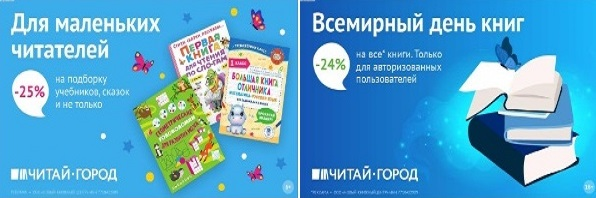 ТОВАРЫ для ХУДОЖНИКОВ и ДИЗАЙНЕРОВ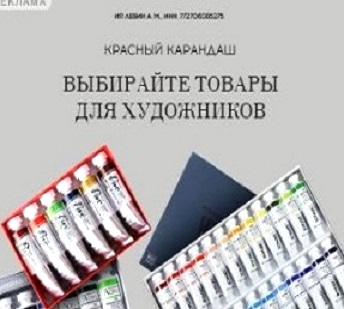 АУДИОЛЕКЦИИ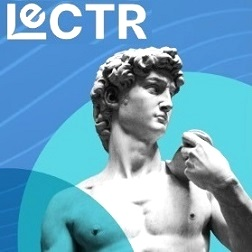 IT-специалисты: ПОВЫШЕНИЕ КВАЛИФИКАЦИИ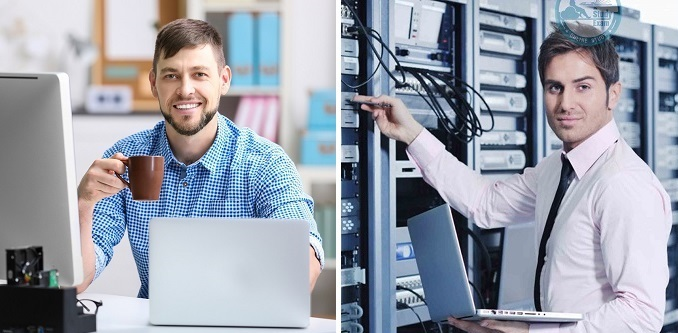 ФИТНЕС на ДОМУ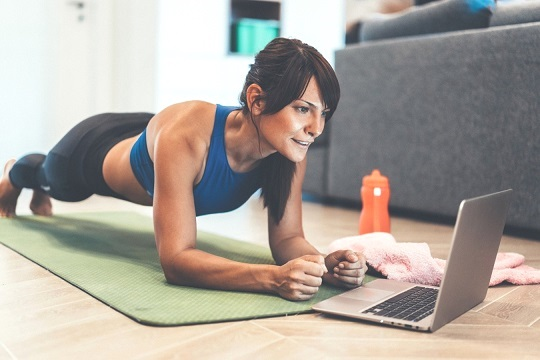 